ΠΡΕΣΒΕΙΑ ΤΗΣ ΕΛΛΑΔΟΣ ΣΤΗ ΣΤΟΚΧΟΛΜΗΓραφείο Οικονομικών και Εμπορικών Υποθέσεων ΟΔΗΓΟΣ ΕΠΙΧΕΙΡΕΙΝ ΣΟΥΗΔΙΑΣ 2018Α. ΓΕΝΙΚΑ ΣΤΑΤΙΣΤΙΚΑ ΣΤΟΙΧΕΙΑΓενικά χαρακτηριστικά χώραςΤο Βασίλειο της Σουηδίας, είναι σκανδιναβική χώρα, με πλούσιους φυσικούς πόρους κυρίως σε ξυλεία και σιδηρομεταλλεύματα, οι πολίτες της απολαμβάνουν υψηλό βιοτικό επίπεδο, ενώ η χώρα είναι πολιτικά φιλελεύθερη, με ισχυρή την έννοια του  κοινωνικού κράτους και με ανεπτυγμένη και ανταγωνιστική οικονομία.H Σουηδία είναι χώρα μέλος της ΕΕ και όχι της ευρωζώνης, νόμισμα της είναι η σουηδική κορόνα (SEK) -1 Ευρώ ισοδυναμεί με περίπου 10 SEK-, και οι σημαντικότεροι τομείς της οικονομίας της, είναι η δημόσια διοίκηση, η άμυνα, η εκπαίδευση, η υγεία και η κοινωνική πρόνοια, η βιομηχανία, το χονδρικό/λιανικό εμπόριο, οι μεταφορές και οι υπηρεσίες στέγασης και εστίασης.Στη Σουηδία το 66% του συνόλου της παραγόμενης ενέργειας προέρχεται από ΑΠΕ (υδροηλεκτρική, γεωθερμική και βιομάζα), η χώρα είναι και παραμένει πρωτοπόρος στην ανακύκλωση απορριμμάτων, από την οποία μέσω της καύσης τους θερμαίνονται περίπου 1 εκ.νοικοκυριά, κατά την τελευταία επταετία. Παραμένει επίσης πρωτοπόρος στον τομέα της καινοτομίας μεταξύ όλων των Κ-Μ της ΕΕ (Innovation Union Scoreboard 2017) αλλά και στις ψηφιακές τεχνολογίες οι οποίες εμφανίζονται με πλείστες όσες εφαρμογές σε κάθε έκφανση της καθημερινότητας (ηλεκτρονική διακυβέρνηση, start ups, δίκτυα κινητής 5G κλπ). Σημαντικό ρόλο στη σουηδική οικονομία, διαδραματίζουν :-οι σουηδικές πολυεθνικές εταιρείες, με προεξέχοντα ρόλο στους κλαδικούς τους τομείς παγκόσμια, πιστοποιώντας την δυναμικότητα και εξωστρέφεια της οικονομίας, όπως δειγματοληπτικά αναφέρονται, η Volvo στα αυτοκίνητα, ο Όμιλος ABB, η AstraZeneca στο φαρμακευτικό κλάδο, η Electrolux στις ηλεκτρικές συσκευές, η Nordea Bank στον τραπεζικό κλάδο, η Ericsson στις τηλεπικοινωνίες, η H&M στο ρουχισμό, η Skype στις τηλεφωνικές κλήσεις μέσω internet, η Tetrapak στις συσκευασίες, η SCA-Svenska Cellulosa στα οικιακά και είδη υγιεινής, η Alfa Laval στα μηχανήματα, η Solvatten στα φορητά συστήματα καθαρισμού νερού, η Skanska στις κατασκευές, η Spotify στη μουσική μέσω internet, η Peepoople στα συστήματα υγιεινής, η Wrapp στα ηλεκτρονικά δώρα μέσω διαδικτύου.-και οι συνεταιριστικές επιχειρήσεις/εταιρείες, για τις οποίες σημειώνεται ότι οι 100 πρώτες σε μέγεθος, απασχολούν περίπου 100.000 εργαζομένους, ενώ ο ετήσιος τζίρος τους ανέρχεται σε άνω από 400 δισ.SEK –περίπου 42 δισ.Ευρώ-.  Κυριότερες από αυτές αναφέρονται οι : Federation of Swedish Farmers (LRF), Swedish Cooperative Union (KF, η οποία αποτελείται από 41 συνεταιρισμούς με συνολικά πάνω από 3 εκ. μέλη), HSB Cooperative housing association, KFO Employers’ association, οι οποίες μάλιστα τον Μάϊο του τ.έ., ξεκίνησαν την λειτουργία ιστοσελίδας πληροφόρησης για γενικότερα θέματα του Σ/Συνεταιριστικού κινήματος, https://svenskkooperation.se/about-swedish-cooperation/. Παράλληλα ενδεικτικά αναφέρονται και οι Fonus (δραστηριότητα σε κλάδο κηδειών), η Riksbyggen (κλάδος κτηματαγοράς), η Södra (δασικός συνεταιρισμός), η Arla (γαλακτοκομικά), η Lantmännen (αγροτικός), η Folksam (κλάδος ασφαλειών) και η OKEF (κλάδος αυτοκινήτου/σταθμοί βενζίνης-γκαράζ-κέντρα ελαστικών-ενοικιάσεις αυτοκινήτων). Δημογραφικά στοιχεία(πληθυσμός, γεωγραφική κατανομή)Με πληθυσμό 10.196.177 κατοίκους (εκτίμηση Αύγουστος 2018), αποτελεί την πολυπληθέστερη από τις σκανδιναβικές χώρες και παράλληλα την τρίτη μεγαλύτερη σε έκταση χώρα της Ευρωπαϊκής Ένωσης. Στα δυτικά, συνορεύει με την Νορβηγία, στα βορειοανατολικά με τη Φινλανδία και στα νότια συνδέεται με τη Δανία με την οδική και σιδηροδρομική γέφυρα του Όρεσουντ. Πρωτεύουσα είναι η Στοκχόλμη με περίπου 1,9 εκ.κατοίκους, ενώ πόλεις με πληθυσμό άνω των 100 χιλ. κατοίκων είναι, το Γκέτεμποργκ με περίπου 800 χιλ., το Μάλμε με περίπου 300 χιλ., η Ουψάλα με περίπου 140 χιλ., το Βεστερός με περίπου 110 χιλ., το Έρεμπρο με περίπου 107 χιλ., το Λίνσεπινγκ με περίπου 104 χιλ. και το Χέλσινγκμποργκ με περίπου 100 χιλ..Η Σουηδία έχει χαμηλή πληθυσμιακή πυκνότητα, εκτός από τις μητροπολιτικές περιοχές της στο νότο, και μεγάλες εκτάσεις στην ενδοχώρα καλύπτονται από δάση κωνοφόρων. Το προσδόκιμο ζωής στο σύνολο του πληθυσμού, σύμφωνα με εκτιμήσεις του 2016 του Παγκόσμιου Οργανισμού Υγείας ήταν 82,4 χρόνια (80,6 χρόνια οι άνδρες και 84,1 οι γυναίκες). Πέρα από τη Σουηδική γλώσσα, ομιλείται άπταιστα και η αγγλική. Βασικά μακροοικονομικά μεγέθη αγοράς(ΑΕΠ, ονομαστικό, κατά κεφαλήν, ρυθμός ανάπτυξης, πληθωρισμός, ανεργία)	Το ΑΕΠ στη Σουηδία ανέρχεται σε περίπου 475 δις. EUR , το ΑΕΠ κατά κεφαλήν σε 47.400. Ο πληθωρισμός για το έτος 2017 ήταν στο 1.9%. Ο αριθμός των ανέργων αυξήθηκε κατά 11 χιλιάδες από το προηγούμενο έτος σε 337 χιλιάδες και η απασχόληση αυξήθηκε κατά 56 χιλιάδες σε 5.165 εκατομμύρια. Το ποσοστό ανεργίας ήταν 6,2% μεταξύ των γυναικών και 6,1% μεταξύ των ανδρών. Μεταξύ των νέων ηλικίας 15-24 ετών υπήρχαν 91 χιλιάδες άνεργοι και το ποσοστό ανεργίας ήταν 13,9 %. Πηγές : Eurostat, RiksbankΒ. ΕΠΙΧΕΙΡΗΜΑΤΙΚΟ ΠΕΡΙΒΑΛΛΟΝΘεσμικό πλαίσιοΝομικές Μορφές Εταιρειών Σύμφωνα με τα προβλεπόμενα στην σουηδική νομοθεσία οι νομικές μορφές των εταιρειών είναι οι ακόλουθες :Ατομική Επιχείρηση - Sole Trader – Enskild näringsverksamhetΕμπορική Συνεργασία – Trading Partnership – Handelsbolag och KommanditbolagΕταιρεία Περιορισμένης Ευθύνης – Limited Company – Aktiebolag ΑΒΟικονομική Ένωση – Economic Association − Ekonomisk föreningΥποκατάστημα – Branch – FilialΗ σουηδική νομοθεσία αποδέχεται εταιρίες περιορισμένης ευθύνης με αποκλειστικό κύριο (wholly owned subsidiaries). Ο όρος "γραφείο αντιπροσωπείας" αναφέρεται μερικές φορές ως εναλλακτική επιχειρηματική μορφή. Ωστόσο, ένα "γραφείο αντιπροσωπείας" δεν αναγνωρίζεται ως νομική οντότητα Σουηδικού δικαίου. Ανεξάρτητα από την νομική μορφή όλες οι εταιρίες εγγράφονται υποχρεωτικά στο Σουηδικό Μητρώο Καταχώρησης Εταιρειών (Swedish Companies Registration Office- Bolagsverket, www.bolagsverket.se ) και στην Φορολογική Υπηρεσία της Σουηδίας (Skatterveket, www.skatteverket.se). Ατομική επιχείρησηΗ ατομική επιχείρηση ασκεί τη δραστηριότητά της υπό την επωνυμία του ιδιοκτήτη. Ο ενδιαφερόμενος καλείται να εγγραφεί με τον προσωπικό του αριθμό (personal ID number) στο Μητρώο Καταχώρησης Εταιρειών/Bolagsverket. Ο ιδιοκτήτης ως ελεύθερος επαγγελματίας είναι προσωπικά υπεύθυνος για όλες τις υποχρεώσεις της εταιρείας, όπως η διεκπεραίωση οφειλών και συμφωνιών. Δεν απαιτείται κεφάλαιο για την ίδρυση της εταιρείας και στις περισσότερες περιπτώσεις δεν υποβάλλονται ετήσιοι λογαριασμοί στο Bolagsverket. Ο ιδιοκτήτης δεν μπορεί να απασχολήσει συγγενικά πρόσωπα στην εταιρεία ως υπαλλήλους, παρά μόνο ως συνιδιοκτήτες που μοιράζονται τα κέρδη. Εταιρική συνεργασία Η εταιρική συνεργασία πρέπει να έχει τουλάχιστον δύο ιδιοκτήτες, οι οποίοι αναφέρονται ως εταίροι. Η εταιρική συνεργασία μπορεί να απασχολεί προσωπικό, πλην των ιδιοκτητών. Μια τέτοια εταιρεία πρέπει πάντα να είναι εγγεγραμμένη στο Bolagsverket και αποκτά τον αριθμό εγγραφής και την εταιρική επωνυμία μέσω της εγγραφής. Το όνομα μιας εταιρείας είναι προστατευμένο στον τόπο όπου είναι εγγεγραμμένη. Η συμφωνία των εταίρων πρέπει να είναι γραπτή,  με όρους για τον καταμερισμό της εργασίας, την διανομή των κερδών και των απωλειών  και τι συμβαίνει εάν ένας εταίρος επιθυμεί να εγκαταλείψει την εμπορική εταιρεία κ.λ.π. Δεν απαιτείται αρχικό κεφάλαιο για μια εταιρική σχέση. Το αρχικό κεφάλαιο δεν χρειάζεται να καταγράφεται σε κανένα σημείο. Οι εταίροι, εκπροσωπούν την εταιρεία από κοινού. Είναι προσωπικά και από κοινού υπεύθυνοι για την εξασφάλιση της πληρωμής των χρεών της εταιρικής σχέσης. Εάν κάποιος από τους εταίρους είναι νομικό πρόσωπο και εάν η οντότητα έχει ένα ορισμένο μέγεθος, η εταιρεία πρέπει να έχει εγκεκριμένο ή εξουσιοδοτημένο δημόσιο λογιστή. Εταιρεία Περιορισμένης ΕυθύνηςΗ Εταιρεία Περιορισμένης Ευθύνης ιδρύεται από ένα ή περισσότερα φυσικά ή νομικά πρόσωπα, τα οποία ευθύνονται μόνο μέχρι του ποσού της εισφοράς τους στο κεφάλαιο. Μια εταιρία περιορισμένης ευθύνης ιδιωτικού δικαίου πρέπει να έχει αρχικό μετοχικό κεφάλαιο τουλάχιστον 50,000 SEK (περίπου 5.400 ευρώ) ενώ μία εταιρεία περιορισμένης ευθύνης δημοσίου δικαίου 500,000 SEK. Το μετοχικό κεφάλαιο αντιπροσωπεύεται από έναν αριθμό μετοχών που οι μέτοχοι έχουν ως απόδειξη της συμμετοχής τους στην εταιρεία. Το μετοχικό κεφάλαιο μπορεί να αποτελείται από μετρητά ή ιδιότητα που είναι προς όφελος της επιχείρησης. Τα ακίνητα είναι γνωστά ως είδος και θα πρέπει να αποτιμώνται από έναν ελεγκτή. Η δημόσια ή ιδιωτική ΕΠΕ εκπροσωπείται από διοικητικό συμβούλιο ενώ στην περίπτωση που η εταιρεία θεωρείται δημόσια, θα πρέπει επίσης να έχει και διευθύνων σύμβουλο. Η Γενική Συνέλευση των μετόχων εκλέγει το Διοικητικό Συμβούλιο και τον λογιστή. Το Διοικητικό Συμβούλιο μπορεί να αποτελείται από ένα ή δύο μέλη με τουλάχιστον έναν αναπληρωτή ή τρία μέλη, με ή χωρίς εκπροσώπους. Μια εταιρεία περιορισμένης ευθύνης πρέπει να υποβάλλει ετήσιους λογαριασμούς στην Bolagsverket.  Οικονομική ΈνωσηΜια Οικονομική Ένωση αποσκοπεί στην προώθηση κοινών οικονομικών συμφερόντων. Αυτό σημαίνει ότι τα μέλη θα λαμβάνουν ένα οικονομικό αντάλλαγμα από τη συμμετοχή στην ένωση. Το μέγεθος της συνεισφοράς του κάθε μέλους να πληρώσει μπορεί να ποικίλει από 1 SEK και άνω. Μέλη μίας Οικονομικής Ένωσης μπορούν να είναι τόσο νομικά όσο και φυσικά πρόσωπα. Η Γενική Συνέλευση των μετόχων διεξάγεται σε ετήσια βάση. Κάθε μέλος έχει μία ψήφο, ανεξάρτητα από το μερίδιο συμμετοχής. Εξαιρέσεις μπορούν να γίνουν στο καταστατικό. Η Γενική Συνέλευση διορίζει επίσης το Διοικητικό Συμβούλιο και τους ελεγκτές. Το Διοικητικό Συμβούλιο πρέπει να αποτελείται από τουλάχιστον τρία πρόσωπα που εκπροσωπούν την ένωση και είναι υπεύθυνα για τις επιχειρησιακές δραστηριότητες. ΥποκατάστημαΟ ξένος επενδυτής μπορεί να ασκήσει επιχειρηματική δραστηριότητα στη Σουηδία μέσω υποκαταστήματος με ανεξάρτητη διαχείριση. Το υποκατάστημα δεν αποτελεί αυτόνομο νομικό πρόσωπο, αλλά ένα μέρος της ξένης μητρικής εταιρίας. Μία ξένη εταιρία μπορεί να έχει ένα μόνο υποκατάστημα στη Σουηδία. Η ξένη μητρική εταιρεία πρέπει να διορίσει έναν υπεύθυνο Διευθύνοντα Σύμβουλο ο οποίος αναλαμβάνει τη διαχείριση και εκπροσώπηση της επιχείρησης στη Σουηδία και κοινοποιεί την καταχώρηση στο Bolagsverket. Το υποκατάστημα λειτουργεί σύμφωνα με το σουηδικό δίκαιο και τις αποφάσεις των σουηδικών αρχών σχετικά με νομικά θέματα που προκύπτουν σε σχέση με τις δραστηριότητες στη Σουηδία. Δεν απαιτείται ελάχιστο κεφάλαιο για την έναρξη εργασιών υποκαταστήματος. Το υποκατάστημα δεν έχει μετοχικό κεφάλαιο, αλλά το ενεργητικό και το παθητικό του είναι μέρος του συνολικού κεφαλαίου της ξένης εταιρίας. Ωστόσο, ένα υποκατάστημα πρέπει να έχει τη δική του τήρηση λογιστικών βιβλίων. Οι λογαριασμοί του πρέπει να είναι ξεχωριστοί από αυτούς της ξένης εταιρίας και η αναθεώρηση αυτών να πραγματοποιείται από εξουσιοδοτημένο ελεγκτή. Περισσότερες αναλυτικές πληροφορίες είναι διαθέσιμες στον παρακάτω ιστότοπο: https://www.verksamt.se/web/international/starting/moving-to-sweden-to-start-a-businessΔιαδικασία ίδρυσης εταιρίας(ενδεικτικό χρονοδιάγραμμα και υπολογισμός κόστους)Η ίδρυση εταιρείας στη Σουηδία αποτελεί, σε γενικές γραμμές, απλή διαδικασία, η οποία βασίζεται σε ένα απόλυτα διαφανές σύστημα, σύμφωνα με το οποίο επιδιώκεται η διευκόλυνση της ίδρυσης μιας νέας επιχείρησης. Η Σουηδία δεν έχει κανόνες που να εισάγουν διακρίσεις στους ξένους επενδυτές και οι μέτοχοι μπορούν να διαμένουν σε οποιαδήποτε χώρα. Οι ενδιαφερόμενοι για την εγγραφή νέας εταιρίας μπορούν να προβούν σε ηλεκτρονική εγγραφή μέσω της υπηρεσίας e-service της ιστοσελίδας του Bolagsverket. Εν συνεχεία, υποβάλλουν τα απαιτούμενα δικαιολογητικά, αυτοπροσώπως ή μέσω εξουσιοδοτημένου προσώπου στο Bolagsverket και καταβάλλουν το απαιτούμενο τέλος εγγραφής (από 900 έως 2.200 σουηδικές κορώνες ανάλογα με την νομική μορφή). Σημειώνεται ότι στην αίτηση αναφέρονται αναλυτικά τα απαιτούμενα δικαιολογητικά ανά νομική μορφή της επιχείρησης. Περισσότερες πληροφορίες, στην αγγλική γλώσσα, αναλυτικές οδηγίες για τη διαδικασία ίδρυσης εταιρίας στη Σουηδία, καθώς και τα απαραίτητα δικαιολογητικά, ανάλογα με τη νομική της μορφή, μπορούν να αναζητηθούν στην ιστοσελίδα του Μητρώου Καταχώρησης Εταιριών http://www.bolagsverket.se/en/bus/business .Από τη στιγμή που έχουν συγκεντρωθεί όλα τα δικαιολογητικά και υποβληθεί η αίτηση, ο χρόνος που απαιτείται για τις διαδικασίες επεξεργασίας και ανταπόκρισης στην αίτηση, χωρίς τον υπολογισμό του χρόνου της ταχυδρομικής αποστολής κυμαίνεται  από 5 έως 12 ημέρες.Αναλυτικές πληροφορίες είναι διαθέσιμες στην ιστοσελίδα http://www.bolagsverket.se/en/us/about/processing-times .Οι περισσότερες αλλοδαπές εταιρείες, οι οποίες επιθυμούν να προβούν σε έναρξη εργασιών στη Σουηδία επιλέγουν συνήθως είτε τον τύπο ιδιωτική εταιρείας περιορισμένης ευθύνης (Aktiebolag, ΑΒ) είτε την δημιουργία υποκαταστήματος, όπου και επικεντρώνεται ο παρόν οδηγός.  Ιδιωτικής ΕΠΕ- Αγορά ιδιωτικής ΕΠΕ /Off-The-ShelfΜια ιδιωτική εταιρεία περιορισμένης ευθύνης δεν μπορεί να προσφέρει τις μετοχές της στο χρηματιστήριο, σε οποιαδήποτε άλλη οργανωμένη αγορά ή σε μια ευρύτερη ομάδα ανθρώπων. Το ελάχιστο μετοχικό κεφάλαιο είναι 50.000 SEK (περίπου 4.800 ευρώ). Πολύ λίγες εταιρείες επιλέγουν να περάσουν από τη διαδικασία ίδρυσης μιας εταιρείας περιορισμένης ευθύνης.  Ο ευκολότερος και συνηθέστερος τρόπος να δημιουργηθεί μια ιδιωτική εταιρεία περιορισμένης ευθύνης στη Σουηδία είναι να χρησιμοποιήσει μια λύση "off-the-shelf" που παρέχεται από έναν πράκτορα της εταιρείας ή μια δικηγορική εταιρεία. Πολλές εταιρείες επιχειρηματικών υπηρεσιών έχουν αυτή την δυνατότητα άμεσα διαθέσιμη, επιτρέποντας μια γρήγορη διαδικασία εκκίνησης.Η χρήση μιας έτοιμης λύσης παρέχει γρήγορη πρόσβαση σε μια νέα, προ-εγγεγραμμένη ΕΠΕ που δεν έχει ασκήσει προηγουμένως καμία εμπορική δραστηριότητα. Αυτό σημαίνει ότι η εταιρεία μπορεί να ξεκινήσει τις δραστηριότητές της μόλις υπογραφεί η συμφωνία αγοράς μετοχών και το μετοχικό κεφάλαιο (τουλάχιστον 50.000 SEK) μεταφερθεί σε τραπεζικό λογαριασμό που ανοίγει ειδικά για την εταιρεία. Μόλις επιβεβαιωθεί αυτό, οι μέτοχοι λαμβάνουν γενική πληρεξουσιότητα που τους επιτρέπει να ενεργούν για λογαριασμό της εταιρείας.Στη συνέχεια, οι νέοι μέτοχοι θα πρέπει να διοργανώσουν έκτακτη γενική συνέλευση για την αλλαγή του Kαταστατικού ώστε να αντανακλά τη φύση της επιχείρησης, να διορίσει νέο Διοικητικό συμβούλιο, να αποφασίσει για το νέο όνομα της εταιρείας και να εκλέξει πρόεδρο του διοικητικού συμβουλίου και διευθύνοντα σύμβουλο, κατά περίπτωση. Οι αλλαγές πρέπει να καταχωρηθούν στο σουηδικό γραφείο εγγραφής εταιρειών (Bolagsverket).Το κόστος που συνδέεται με την αγορά μιας προ-εγγεγραμμένης εταιρείας περιορισμένης ευθύνης off-the -shelf είναι γενικά 10.000-25.000 SEK, ανάλογα με τις παρεχόμενες υπηρεσίες.Αναλυτικές πληροφορίες γιοα την ίδρυση ΕΠΕ είναι διαθέσιμες στην ιστοσελίδα http://www.bolagsverket.se/en/bus/business/limited/2.1147ΥποκατάστημαΜια εταιρεία που επιθυμεί να δημιουργήσει υποκατάστημα στη Σουηδία πρέπει να είναι εγγεγραμμένη ως νομική οντότητα στη χώρα καταγωγής της. Η εγγραφή/καταχώρση ενός υποκαταστήματος απαιτεί ορισμένα έγγραφα από την αλλοδαπή εταιρεία, που δεν χρειάζονται κατά την εκκίνηση μιας ΕΠΕ. Συνεπώς, η διαδικασία εγγραφής μπορεί να είναι πιο χρονοβόρα.Το υποκατάστημα μπορεί να εγγραφεί μόλις έχουν παρασχεθεί και εγκριθεί όλες οι απαραίτητες πληροφορίες και έχει καταβληθεί το τέλος εγγραφής ύψους 2.000 SEK. Όταν πραγματοποιηθεί η καταχώρηση του υποκαταστήματος στο Bolagsverket, το υποκατάστημα λαμβάνει Σουηδικό Αριθμό (svenskt organisationsnummer).Το όνομα υποκαταστήματος στη Σουηδία πρέπει να περιλαμβάνει τη λέξη filial. Η εγγραφή μπορεί να καθυστερήσει εάν το προτεινόμενο όνομα του υποκαταστήματος είναι πολύ παρόμοιο με ένα όνομα, ένα εμπορικό σήμα που έχει ήδη εγγραφεί στο Bolagsverket, ένα οικογενειακό όνομα ή με οποιονδήποτε άλλο τρόπο κρίνεται ακατάλληλο ή παραπλανητικό.Αναλυτικές πληροφορίες υπάρχουν στην ιστοσελίδα http://www.bolagsverket.se/en/bus/business/branchΚαθεστώς αδειοδοτήσεωνΜετά την κατάθεση της αίτησης εγγραφής στο Μητρώο Καταχώρησης Εταιριών, και στη Σουηδική Φορολογική Υπηρεσία, ενδέχεται να χρειαστεί και άδεια λειτουργίας από την εκάστοτε αρμόδια αρχή ή φορέα όπως οι Swedish Data Inspection Board, National Food Agency και  Swedish Board of Agriculture ανάλογα με τον τομέα δραστηριότητας. Οι δραστηριότητες για τις οποίες απαιτείται η έκδοση ειδικής άδειας είναι κυρίως εκείνες που άπτονται της δημόσιας υγείας και ασφάλειας. Για να ελέγξει μια επιχείρησή αν χρειάζεται άλλες άδειες και εγγραφές που είναι συγκεκριμένες για ένα τομέα, μπορεί να συμβουλευτεί την εξής ιστοσελίδα: https://www.verksamt.se/web/international/services/find-permitsΣήμανση / πιστοποίηση προϊόντων/ετικέτεςΠρότυπα Οι απαιτήσεις ελέγχου και επισήμανσης τροφίμων είναι συμμορφωμένοι με τους κανονισμούς της ΕΕ. Η κοινοτική πιστοποίηση CE σημαίνει εναρμόνιση με τους κοινοτικούς κανονισμούς και δεν μπορεί να θεωρηθεί ετικέτα γενικευμένης ή παγκόσμιας ποιότητας. Οι προδιαγραφές για τις διάφορες κατηγορίες προϊόντων ορίζονται σε αντίστοιχες κοινοτικές οδηγίες. Για περισσότερες πληροφορίες παραθέτουμε σχετικές ιστοσελίδες της Ευρωπαϊκής νομοθεσίας από την βάση δεδομένων περί κοινοτικών οδηγιών και νομοθεσίας EUR-LEX(www.europa.int.eu).- http://eur-lex.europa.eu/summary/chapter/consumers/0905.html?root=0905-http://ec.europa.eu/growth/single-market/ce-marking/index_en.htm-http://ec.europa.eu/growth/single-market/european-standards/harmonised-standards/index_en.htm-http://ec.europa.eu/growth/single-market/goods/new-legislative-framework/index_en.htm-Directive 2012/19/EU http://ec.europa.eu/environment/waste/weee/legis_en.htm-http://ec.europa.eu/energy/en/topics/energy-efficiency/energy-efficient-products-Directive 2010/30/EU: http://eur-lex.europa.eu/LexUriServ/LexUriServ.do?uri=OJ:L:2010:153:0001:0012:EN:PDFΠηγές λεπτομερέστατων στοιχείων για εμπορικά πρότυπα και κανονισμούς είναι ο Διεθνής Οργανισμός Τυποποίησης ( ιστοσελίδα https://www.iso.org) , η Ευρωπαϊκή Επιτροπή Πιστοποίησης (ιστοσελίδα https://www.cen.eu). Η Σουηδία  είναι μέλος του Διεθνούς Οργανισμού Πιστοποίησης (International Organisation for Standardisation (ΙSO) και του European Committee for Standardisation (CEN) καθώς και άλλων δικτύων διεθνών προτύπων όπως  International Telecommunications Union (ITU), International Electrotechnical Commission(IEC), European Telecommunications Standards Institute (ETSI)  κ.λ.π. Η συμμόρφωση με συγκεκριμένες  προδιαγραφές  και πρότυπα μπορεί να είναι υποχρεωτική ανάλογα με το προϊόν. Ακόμα και να είναι εθελοντική η συμμόρφωση με πρότυπα όπως π.χ. με το ISO 9000 και το ISO 14000 αποτελεί έναν παράγοντα ανταγωνιστικότητας και παίζουν σημαντικό ρόλο στην εικόνα και τη φήμη της εταιρείας. Σουηδικοί  φορείς σήμανσης / πιστοποίησης Σουηδικό συμβούλιο διαπίστευσης (Swedac)Ο Σουηδικός φορέας  Swedac, (Swedish Board for Accreditation and Conformity Assesment, www.swedac.se) είναι η κυβερνητική αρχή για την διαπίστευση και τη συμμόρφωση με όρους ποιότητας και ασφάλειας. Το έργο του Swedac, σε εθνικό και διεθνές επίπεδο, θέτει τα θεμέλια για την εμπιστοσύνη μεταξύ των χωρών που απαιτείται για ένα λειτουργικό παγκόσμιο εμπόριο και οικονομική ανάπτυξη. Ως αρχή αξιολόγησης της συμμόρφωσης, οι άλλες σουηδικές αρχές είναι υποχρεωμένες να συνεννοούνται με τον Swedac για την υιοθέτηση σχετικών ρυθμίσεων.  Σουηδικό Ινστιτούτο ΠροτύπωνΣτη Σουηδία λειτουργεί το Σουηδικό Ινστιτούτο Προτύπων (Swedish Standards Institute /Standardiseringen i Sverige), ένας μη κερδοσκοπικός οργανισμός που ειδικεύεται στα εθνικά και διεθνή πρότυπα. Επίσης αποτελεί και την κορυφαία εταιρεία στον τομέα των προτύπων στη Σουηδία, καθώς το SIS αναγνωρίζεται για τον επαγγελματισμό, την τεχνογνωσία και τη διαφάνεια σε σχέση με πελάτες, εργαζόμενους, προμηθευτές και συνεργάτες. Το SIS είναι αρμόδιο για την εποπτεία των διαδικασιών έγκρισης, δημοσίευσης ή και πώλησης προτύπων. Τα εθνικά πρότυπα των τελευταίων ετών είναι όμοια ή παρεμφερή προς τα διεθνή και ευρωπαϊκά. ΣυσκευασίαΟι κανονισμοί τροφίμων στη Σουηδία είναι προσαρμοσμένοι στους κανονισμούς της ΕΕ. Στη Σουηδία δεν υπάρχει υποχρέωση γενικώς για προσδιορισμό της χώρας προέλευσης (εκτός από το βόειο κρέας για το οποίο πρέπει να αναφέρεται η χώρα γέννησης του ζώου και η χώρα εκτροφής του). Η νομοθεσία για ανακριβείς ενδείξεις και πληροφορίες είναι αυστηρή, η δε ξένη προέλευση των προϊόντων (imported) πρέπει να αναφέρεται ανεξίτηλα. Ειδικοί κανονισμοί και απαιτήσεις σήμανσης υπάρχουν για τα φαρμακευτικά προϊόντα (αναλυτικές πληροφορίες στην Σουηδική Υπηρεσία Φαρμακευτικών Προϊόντων/ Medical Products Agency, στην ιστοσελίδα https://lakemedelsverket.se/english/All-news/NYHETER-2014/New-guideline-for-labelling-and-package-leaflets-of-medicinal-products/), τα χημικά προϊόντα και τα προϊόντα διατροφής (αναλυτικές πληροφορίες στην Σουηδική Εθνική Υπηρεσία Τροφίμων/National Food Agency, στην ιστοσελίδα https://www.livsmedelsverket.se/en/food-and-content/labelling) και άλλες κατηγορίες προϊόντων. Η Σουηδία έχει πολύ αυστηρούς κανόνες υγείας, υγιεινής και επισήμανσης και εξελιγμένες δυνατότητες για τον εργαστηριακό έλεγχο της ποιότητας των προϊόντων. Οι απαιτήσεις για τις ετικέτες των τροφίμων και οι κανόνες υγείας και υγειονομικής κατάστασης είναι σχολαστική. Τα υποχρεωτικά στοιχεία της ετικέτας πρέπει να αναγράφονται στη σουηδική γλώσσα. Η λιανική συσκευασία τροφίμων πρέπει να φέρει το όνομα του παρασκευαστή, του συσκευαστή ή του εισαγωγέα, την εμπορική ονομασία του προϊόντος, τα καθαρά μετρικά βάρη ή τον όγκο, τα συστατικά σε φθίνουσα σειρά βάρους, την τελευταία συνιστώμενη ημερομηνία κατανάλωσης και τις οδηγίες αποθήκευσης εάν πρόκειται για ευπαθή προϊόντα ή προορίζονται για βρέφη. Οι πληροφορίες που περιγράφονται παραπάνω πρέπει να είναι στη σουηδική γλώσσα και οι τοπικοί εισαγωγείς μπορούν να βοηθήσουν τις εταιρείες στη διευθέτηση των κατάλληλων πληροφοριών επισήμανσης. Σε ότι αφορά τη συσκευασία πρέπει να συμμορφώνεται με την ευρωπαϊκή νομοθεσία για την πρόληψη κινδύνων στην υγεία των καταναλωτών και την προστασία του περιβάλλοντος, ιδίως ως προς την διαχείριση των απορριμμάτων.  Η συσκευασία από ξύλο ή φυτικό προϊόν μπορεί να υπόκειται σε φυτο-υγειονομικούς ελέγχους.  Πληροφορίες για την πιστοποίηση στους παρακάτω ιστότοπους: https://tillvaxtverket.se/english.htmlhttps://www.verksamt.se/web/international/developing/import-and-export/standards-certification-and-marking-of-products-and-services/product-safety-and-ce-markingΤιμολόγησηΣτο Σουηδικό κράτος, οι εταιρείες καθορίζουν τις τιμές μεμονωμένα. Σύμφωνα με το σουηδικό νόμο περί ανταγωνισμού (ο οποίος είναι σύμφωνος με τους κανόνες της ΕΕ), οι εταιρείες δεν επιτρέπεται να εφαρμόζουν συμφωνίες καθορισμού των τιμών. Όλα τα αγαθά και οι υπηρεσίες υπόκεινται σε ΦΠΑ, το οποίο κυμαίνεται από 6% έως 25% (25% συνήθης), 12% για τα  προϊόντα διατροφής, ξενοδοχεία, έργα τέχνηςκαι 6% για προϊόντα όπως εφημερίδες, βιβλία και περιοδικά, εμπορικές/ αθλητικές εκδηλώσεις, μεταφορικά μέσα εντός της Σουηδίας. Τα προϊόντα στη Σουηδία διατιμώνται συνήθως χρησιμοποιώντας τον ακόλουθο τύπο: Τιμή CIF + εισαγωγικός δασμός + ειδικός φόρος κατανάλωσης + κέρδος + ΦΠΑ.Τελωνειακή νομοθεσίαΩς πλήρες μέλος της ΕΕ, στη Σουηδία ισχύουν όλοι οι κοινοτικοί δασμοί, κανόνες και κανονισμοί περί εισαγωγών από χώρες εκτός ΕΕ. Η αρμόδια σουηδική τελωνειακή υπηρεσία (http://www.tullverket.se) είναι υπεύθυνη για την παρακολούθηση όλων των εμπορευμάτων, τόσο εμπορικών όσο και ιδιωτικών, τα οποία εισέρχονται και εξέρχονται από τη Σουηδία. Ειδικοί κανόνες εφαρμόζονται για όπλα, αλκοόλ, προϊόντα καπνού, φυτά, τρόφιμα, φάρμακα και άλλα προϊόντα.Περισσότερες πληροφορίες για την τελωνειακή νομοθεσία στους ακόλουθους ιστότοπους:https://www.tullverket.se/en/http://logent.se/en/services/customs/import-and-exportdeclarations-se/Διαδικασίες εισαγωγής / (ποσοτικοί και άλλοι) περιορισμοί εισαγωγώνΠρο της αποστολής προϊόντων στη Σουηδία, ο εξαγωγέας οφείλει να συνεννοηθεί με τον εισαγωγέα ή το φορέα διαμεσολάβησης σχετικά με τα έγγραφα που απαιτούνται για τον εκτελωνισμό, στα οποία περιλαμβάνονται τιμολόγιο, δελτίο φορτωτικής ή άλλο έγγραφο. Σύμφωνα με τους σουηδικούς κανονισμούς στο τιμολόγιο πρέπει να αναγράφονται τουλάχιστον τα εξής στοιχεία: - επωνυμία και διεύθυνση πωλητή- επωνυμία και διεύθυνση αγοραστή- ημερομηνία έκδοσης του τιμολογίου- αριθμός και είδος των στοιχείων συσκευασίας (κυτία, κιβώτια, εμπορευματοκιβώτια)-μικτό βάρος και διάφοροι κωδικοί συσκευασίας - είδος και ποσότητα των προϊόντων και τιμή του κάθε προϊόντος -ενδεχόμενη έκπτωση και όροι παράδοσης και πληρωμής Πέραν των ανωτέρω ενδείκνυται επίσης η αναγραφή στο τιμολόγιο του καθαρού βάρους και του νομίσματος τιμολόγησης. Τα διάφορα έγγραφα αποστολής μπορούν να είναι και στην αγγλική γλώσσα. Κάθε προϊόν διατροφής πωλούμενο στη Σουηδία πρέπει να έχει ετικέτα στη σουηδική γλώσσα.Η Σουηδία είναι μεταξύ των χωρών, στις οποίες ισχύει το φυλλάδιο ΑΤΑ, διεθνές τελωνειακό έγγραφο που απλοποιεί τις τελωνειακές διαδικασίες για εμπόρους και επαγγελματίες που μεταφέρουν εμπορικά δείγματα, διαφημιστικό υλικό, φιλμ, ιατρικό και επαγγελματικό εξοπλισμό. Στην Σουηδία  ισχύει η ευρωπαϊκή νομοθεσία για την απαγόρευση και τους περιορισμούς για απειλούμενα είδη ζώων και φυτών, επικίνδυνες χημικές ουσίες και προϊόντα απομίμησης.  Όσον αφορά στην εισαγωγή εμπορευμάτων στη Σουηδία από χώρες εντός της ΕΕ, τα τρόφιμα μπορούν να εισάγονται ελεύθερα από άλλες χώρες της ΕΕ, με λίγες εξαιρέσεις. Συμπληρωματικοί περιορισμοί ισχύουν για παράδειγμα για παράνομα αγαθά όπως τα ναρκωτικά, καθώς και τα είδη των ζώων και των φυτών που απειλούνται με εξαφάνιση, το υλικό συσκευασίας ξύλου και τα όπλα.Η εισαγωγή ζώντων ζώων και φυτών συνοδεύεται υποχρεωτικά από πιστοποιητικό υγειονομικής ή φυτο-υγεινομικής κατάστασης. Τα είδη διατροφής εισάγονται από ειδικούς σταθμούς συνοριακών ελέγχων, ο δε εισαγωγέας οφείλει να υποβάλλει εκ των προτέρων αίτηση για έλεγχο εισαγωγής. Τα είδη διατροφικής προέλευσης (κρέας, ψάρια, γάλα) πρέπει να προέρχονται από εγκαταστάσεις εγκεκριμένες από την ΕΕ και το Συμβούλιο Γεωργίας της Σουηδίας, τα δε προϊόντα κρέατος (περιλαμβανομένων των πουλερικών) και των αυγά υποβάλλονται πάντα σε τεστ σαλμονέλας. Περισσότερες πληροφορίες στους παρακάτω ιστότοπους:https://www.livsmedelsverket.se/en/production-control-and-trade/import-and-export/trade-within-the-euhttps://www.verksamt.se/web/international/developing/import-and-export/trading-in-goods/imports-of-food-productsΕξασφάλιση εξαγωγικών πιστώσεωνΟι σουηδικές εξαγωγικές επιχειρήσεις  δύνανται  να λαμβάνουν δάνεια από τον οργανισμό εξαγωγικών πιστώσεων (SEK-Swedish Export Credit Corporation, https://www.sek.se), ο οποίος είναι νομικό πρόσωπο δημοσίου δικαίου  που ασχολείται, κατά κύριο λόγο, με τη χρηματοδότηση των εξαγωγών των σουηδικών εταιρειών και λειτουργεί συμπληρωματικά προς τις τράπεζες. Ο SEK δανείζει χρήματα απευθείας σε εξαγωγικές επιχειρήσεις ούτως ώστε αναπτύξουν δραστηριότητες σε αγορές του εξωτερικού τόσο σε βραχυπρόθεσμο όσο και σε μακροπρόθεσμο διάστημα. Επίσης συνδράμει τις σουηδικές επιχειρήσεις όταν συμμετέχουν σε διεθνείς διαγωνισμούς.  Επιπρόσθετα, δανείζει χρηματικά κεφάλαια σε Σουηδούς εξαγωγείς και στους πελάτες τους που βρίσκονται στο εξωτερικό δεδομένου ότι μέσω της χρηματοδότησης εκ μέρους του SEK, διεθνείς εταιρείες μπορούν να λάβουν δάνεια προκειμένου να προμηθευτούν αγαθά και υπηρεσίες από τη Σουηδία, ακόμα και στην περίπτωση που το οικονομικό περιβάλλον είναι δυσχερές. Ο SEK συνεργάζεται με σουηδικές και διεθνείς τράπεζες καθώς επίσης ασφαλιστικές εταιρείες, δεδομένου ότι μέσω της συνεργασίας δύναται να παρέχει στους εξαγωγείς πιο αποτελεσματικές υπηρεσίες. Η στενή συνεργασία του εν λόγω Οργανισμού με τράπεζες, ασφαλιστικές εταιρείες και τη σουηδική υπηρεσία εγγυήσεων εξαγωγικών πιστώσεων διασφαλίζει ρευστότητα για τις επιχειρήσεις εκείνες που επιθυμούν να δραστηριοποιηθούν στο εξωτερικό. Ο SEK είναι επίσης σε θέση να χρηματοδοτήσει σε συνάλλαγμα, ακόμα και για χώρες με ιδιαιτερότητες όπου πολλές επιχειρήσεις έχουν δυσκολία πρόσβασης στο νόμισμα της χώρας. Η χρηματοδότηση των εξαγωγικών εταιρειών μπορεί να πραγματοποιηθεί με διαφορετικές μεθόδους, όπως για παράδειγμα εξαγωγικές πιστώσεις, χρηματοδότηση προγραμμάτων, προεξόφληση απαιτήσεων, εγγυήσεις συμβάσεων και διασυνοριακή μίσθωση/πίστωση.Πιο αναλυτικέςν πληροφορίες ιμπορούν να αναζητηθούν στην ιστοσελίδαhttps://www.sek.se/en/wp-content/uploads/sites/2/2016/02/Guide_to_the_Swedish_export_credit_system.pdfΕργασιακό καθεστώςΣτη Σουηδία υπάρχει ένα μεγάλο εύρος συμβάσεων εργασίας, συμπεριλαμβανομένων των συμβάσεων για δοκιμαστικές περιόδους που παρέχουν ευελιξία στους εργοδότες. Οι τυποποιημένες συμβάσεις εργασίας της Σουηδίας είναι συνήθως αορίστου χρόνου, αλλά υπάρχει σημαντικό περιθώριο για συμβάσεις ορισμένου χρόνου. Οι συμβάσεις διέπονται από καταστατικούς κανόνες και, στις περισσότερες περιπτώσεις, από συλλογική σύμβαση μεταξύ του εργοδότη (ή της ένωσης εργοδοτών στην οποία μπορεί να ανήκει ο εργοδότης) και των συναφών συνδικαλιστικών οργανώσεων. Οι κανόνες ισχύουν για να παρέχουν ασφάλεια στους εργοδότες και να προστατεύουν τον εργαζόμενο. Οι συλλογικές συμβάσεις καλύπτουν κατ΄ελάχιστο γενικά θέματα όπως μισθό,  ωράριο εργασίας, τις διακοπές, τον τερματισμό της απασχόλησης και τις συμπληρωματικές συνταξιοδοτικές παροχές.Ο νόμος για την προστασία της απασχόλησης (Employment Protection Act, LAS) είναι η βασική νομοθεσία και καθορίζει τις έγκυρες μορφές απασχόλησης.Η νομοθεσία είναι επίσης εκτεταμένη για την απαγόρευση των διακρίσεων στο χώρο εργασίας. Ο νόμος περί διακρίσεων Discrimination Act (Diskrimineringslagen) καλύπτει, για παράδειγμα, τις ίσες ευκαιρίες και τις συνθήκες απασχόλησης ανδρών και γυναικών, μέτρα κατά των εθνοτικών διακρίσεων στην επαγγελματική ζωή, μέτρα κατά των διακρίσεων λόγω σεξουαλικότητας και την απαγόρευση των διακρίσεων εις βάρος των ατόμων με αναπηρία στο χώρο εργασίας. Η νομοθεσία απαγορεύει επίσης την άμεση και έμμεση διάκριση εις βάρος των εργαζομένων και των αιτούντων εργασίας.Περίπου το 80% των εργαζομένων στη Σουηδία ανήκουν σε κάποιο συνδικάτο. Η εργατική νομοθεσία της χώρας επιβάλλει την εκπροσώπηση των εργαζομένων στο Διοικητικό Συμβούλιο οποιασδήποτε εταιρίας με πάνω από 25 εργαζομένους. Γενικά, η εργατική νομοθεσία καθιστά τις δραστηριότητες χαμηλού εργατικού κόστους μάλλον δαπανηρές, παρόλο που η χώρα είναι ανοικτή σε οικονομικούς μετανάστες. Σχετικά με τις διαδικασίες που πρέπει να ακολουθήσει ένας εργοδότης για την απασχόληση προσωπικου διατίθενται πληροφορίες στην ιστοσελίδα https://www.verksamt.se/web/international/running/employing-staffκαθώς και στην ιστοσελίδα του Business Sweden https://www.business-sweden.se/contentassets/cb6d7bb4bfc741b5a29f382f585b52aa/11.-employing-staff---contracts-and-conditions.pdfΠερισσότερες πληροφορίες μπορεί να αναζητηθούν στην Σουηδική Δημόσια Υπηρεσία Απασχόλησης (Swedish Public Employment Service), μια δημόσια αρχή επιφορτισμένη με το καθήκον να συνδέει τους εργοδότες με τα άτομα που αναζητούν εργασία, με τον αποδοτικότερο, κατά το δυνατόν, τρόπο (ιστοσελίδα www.arbetsformedlingen.se)Λεπτομερείς πληροφορίες σχετικά με το εργασιακό καθεστώς μπορούν να αναζητηθούν επίσης στην Συνομοσπονδία του Σουηδικών Βιομηχανιών (Confederation of Swedish Enterprises, www.svensktnaringsliv.se)Στρατηγική εισόδουΣυνεργασία με αντιπροσώπους/ διανομείς Στη Σουηδία υπάρχουν διάφοροι φορείς, στους οποίους μπορούν να απευθύνονται οι εξαγωγείς για την αναζήτηση πληροφοριών, οι κυριότεροι εκ των οποίων είναι οι κάτωθι : -Σουηδικός Εμπορικός Σύλλογος (Svensk Handel - Swedish Federation of Trade, www.svenskhandel.se): Πρόκειται για τον κεντρικό οργανισμό εμπορικών εταιρειών χονδρικής και λιανικής πώλησης με μέλη περίπου 11.000 εμπορικές εταιρείες, τις οποίες εκπροσωπεί σε θέματα απασχόλησης και οικονομικής πολιτικής. -Εμπορικά & Βιομηχανικά Επιμελητήρια (Swedish Chambers of Commerce and Industry, www.swedishchambers.se): Η εγγραφή των σουηδικών επιχειρήσεων στα κατά τόπους εμπορικά-βιομηχανικά επιμελητήρια της χώρας είναι προαιρετική. Τα εμπορικά επιμελητήρια της Σουηδίας αποτελούνται από (11) έντεκα περιφερειακά εμπορικά επιμελητήρια που βρίσκονται σε όλη τη χώρα και εργάζονται για τη δημιουργία φιλικού προς τις επιχειρήσεις περιβάλλοντος. Το δίκτυο του Εμπορικού Επιμελητηρίου προσπαθεί να ληφθεί υπόψη σε θέματα που σχετίζονται με την οικονομική ανάπτυξη, τόσο σε εθνικό όσο και σε διεθνές επίπεδο. Τα εμπορικά επιμελητήρια της Σουηδίας προωθούν πρωτίστως έργα υποδομής στα οποία επιθυμούν να δουν περισσότερη αλληλεπίδραση μεταξύ κράτους και ιδιωτικής επιχείρησης. Άλλα θέματα που τα απασχολούν είναι: ενεργειακές πολιτικές, παροχή ταλέντων και αύξηση του επιπέδου των υπηρεσιών που παρέχονται στις επιχειρήσεις από τους δήμους. Τα επιμελητήρια δημοσιεύουν ανακοινώσεις εμπορικού ενδιαφέροντος σε ενημερωτικά δελτία τους στο Internet (www.sverigeshandelskamrar.se). -Ένωση Εμπορικών Αντιπροσώπων Σουηδίας (Agenturföretagen, Swedish Association of Agents, www.agenturforetagen.se): Οι μικρομεσαίες επιχειρήσεις που εισέρχονται στη σουηδική αγορά μπορούν να ζητήσουν την αρωγή εμπορικών αντιπροσώπων, πολλοί από τους οποίους είναι μέλη της Ένωσης Εμπορικών Αντιπροσώπων Σουηδίας. Το μεγαλύτερο μέρος των εταιριών-μελών της Ένωσης είναι μικρές επιχειρήσεις (συνήθως με λιγότερους από 10 υπαλλήλους). Η Ένωση Εμπορικών Αντιπροσώπων εκδίδει ενημερωτικό δελτίο με διαφημιστικό ένθετο, στο οποίο μπορεί κανείς να δημοσιεύσει αγγελίες για να έλθει σε επαφή με Σουηδούς αντιπροσώπους, εισαγωγείς ή εμπόρους χονδρικής. Το δελτίο διανέμεται σε όλα τα μέλη της Ένωσης. -Εθνικό Ινστιτούτο Οικονομικών Ερευνών (Konjunkturinstitutet - National Institute of Economic Research, www.konj.se). Το εν λόγω ινστιτούτο μπορεί να παράσχει στον ξένο εξαγωγέα πληροφορίες για την αγορά λιανικής και χονδρικής. Τα παρεχόμενα στοιχεία αφορούν καθορισμένους τομείς και θέματα, όπως π.χ. στατιστική της αγοράς υποδημάτων, πόσες εταιρίες υπάρχουν σε συγκεκριμένη αγορά, επωνυμίες των μεγαλύτερων εταιριών, κύκλος εργασιών τους, αριθμός καταστημάτων κ.λπ. Το Ινστιτούτο Οικονομικών Ερευνών εκπονεί και έρευνες αγοράς που του παραγγέλλονται, ενώ διαδραματίζει επίσης ρόλο ζωτικής σημασίας σε έρευνες με θέματα λιανικού και χονδρικού εμπορίου αλλά και για άλλους τομείς.Δίκτυα ΔιανομήςΗ διανομή των προϊόντων, όπως έχει εξελιχθεί σήμερα, χαρακτηρίζεται από ιδιαίτερη αποτελεσματικότητα. Τα δίκτυα διανομής καταναλωτικών αγαθών στη Σουηδία είναι αρκετά δομημένα. Σχεδόν δύο τρίτα του συνόλου των εισαγωγών διακινούνται από τους εισαγωγείς-χονδρεμπόρους. Τα καταναλωτικά αγαθά και οι βιομηχανικές πρώτες ύλες εισάγονται συνήθως με τον τρόπο αυτό. Τα κύρια κέντρα διανομής είναι η Στοκχόλμη, το Γκέτεμποργκ, το Μάλμε και το Χέλσινγκμποργκ.Στη Στοκχόλμη (1,9 εκατ. κάτοικοι μαζί με τα προάστια), πρωτεύουσα και επιχειρηματικό κέντρο της χώρας, έχουν την έδρα τους οι περισσότεροι μεγάλοι φορείς και οργανισμοί καθώς και πολλές πολυεθνικές που έχουν δραστηριότητες στις βόρειες και τις Βαλτικές χώρες. Τα κεντρικά γραφεία των περισσότερων σουηδικών βιομηχανικών και εμπορικών ενώσεων και οι περισσότερες μεγάλες εταιρείες βρίσκονται στη Στοκχόλμη. Σημειώνεται ότι η Στοκχόλμη συγκαταλέγεται ανάμεσα στις ακριβότερες πόλεις του κόσμου και προσφέρει ευκαιρίες για πωλήσεις ανταγωνιστικών προϊόντων και έναρξη επιχειρηματικών δραστηριοτήτων στη χώρα.Το Γκέτεμποργκ (Göteborg, 800.000 κάτοικοι) που είναι διεθνές θαλάσσιο διαμετακομιστικό και βιομηχανικό κέντρο είναι το κυριότερο λιμάνι διεθνούς εμπορικής σύνδεσης της χώρας. Βρίσκεται στα νοτιοδυτικά παράλια και είναι επίσης μεγάλο βιομηχανικό κέντρο με ευρύ φάσμα παραγωγής, από οχήματα μέχρι πετροχημικά.Το Μάλμε (Malmö) και το Χέλσινγκμποργκ (Helsingborg) είναι πόλεις που βρίσκονται στη νότια Σουηδία, σε μικρή απόσταση από τη γειτονική Δανία. Αποτελούν επίσης σημαντικά λιμάνια εμπορικής διακίνησης προς την ηπειρωτική Ευρώπη. Μολονότι τα δύο τρίτα του εδάφους της Σουηδίας στο βορρά είναι αραιοκατοικημένα, υπάρχουν εκεί πολλές βιομηχανίες δασικών προϊόντων, εξόρυξης και υδροηλεκτρικής ενέργειας, ενώ τα σπουδαιότερα αστικά κέντρα είναι οι πόλεις Sundsvall, Umeå, Skellefteå και Luleå. Καταναλωτές και επιχειρηματίες στη Σουηδία ενδιαφέρονται εξίσου και έντονα για εισαγωγές. Η χώρα προσφέρει αρκετές αποτελεσματικές μεθόδους για την διανομή και πώληση εισαγομένων προϊόντων. Λόγω του ότι το σύνολο σχεδόν του σουηδικού πληθυσμού είναι διαδικτυωμένο, αυξάνονται συνεχώς οι πωλήσεις μέσω του Internet. Η σουηδική αγορά τροφίμων –ποτών μπορεί να χωρισθεί σε τέσσερις κατηγορίες :•	λιανική πώληση•	τομέας HORECA •	βιομηχανία  επεξεργασίας τροφίμων•	κρατικό μονοπώλιο αλκοολούχων ποτών στη λιανική πώλησηΛόγω της ιδιάζουσας σημασίας των τροφίμων-ποτών στο ελληνικό εξαγωγικό εμπόριο  τα δίτυα διανομής αναλυονται κατωτέρω. Ενδιαφέρον παρουσιάζει επίσης, ο κλάδος των καλλυντικών προϊόντων καθώς οι πωλήσεις κυμαίνονται σε υψηλό επίπεδο. Η αγορά των καλλυντικών είναι αρκετά διασπασμένη (μεγάλα πολυκαταστήματα, supermarkets, κέντρα health and spa, κομμωτήρια). Σημαντική είναι η αλυσίδα διανομής μέσω των φαρμακείων (APOTEKET). Λιανική Πώληση Τροφίμων Ο τομέας λιανικής πώλησης τροφίμων στη Σουηδία έχει ολιγοπωλιακή μορφή και κυριαρχείται από τέσσερις μεγάλους ομίλους - ICA Sverige, Coop Sverige, Axfood και  Bergendahls - που μαζί αντιπροσωπεύουν περίπου το  94% της αγοράς. Eχουν τόσο λιανεμπορικές όσο και  χονδρεμπορικές δραστηριότητες για τρόφιμα, καθώς και τα δικά τους τμήματα προμηθειών  και εισαγωγών αλλά μπορεί να εισάγουν και διαμέσου ανεξάρτητων χονδρεμπόρων που λειτουργούν σαν εισαγωγείς η αντιπρόσωποι. Μεγαλύτερη αλυσίδα λιανικής πώλησης είναι  η ICA με μερίδιο αγοράς περίπου 55% και περισσότερα από 1.350 καταστήματα στη Σουηδία. Η δεύτερη μεγαλύτερη αλυσίδα  super-markets είναι η Coop, με μερίδιο αγοράς περίπου  20% και 665 καταστήματα,  ενώ στην τρίτη θέση είναι η αλυσίδα λιανικής πώλησης Axfood με μερίδιο αγοράς 16%, η οποία διαθέτει καταστήματα με τις επωνυμίες Willys και Hemköp. Σημαντική παρουσία στη σουηδική  αγορά έχει επίσης η Bergendahls με μερίδιο αγοράς 5-6%,Υπάρχουν επίσης δύο ξένες αλυσίδες η γερμανικών συμφερόντων Lidl (Γερμανία), με περισσότερα από 170 καταστήματα και περίπου 3 %  της αγοράς και η δανικών συμφερόντων Netto με 158 καταστήματα και 2,3%  της αγοράς. Σημειώνεται ότι στις σουηδικές αλυσίδες Supermarkets, είναι ιδιαίτερα διαδεδομένη η συσκευασία προϊόντων private label, που υπολογίζεται ότι καταλαμβάνουν ποσοστό περίπου 35% στα ράφια.Υπάρχουν επίσης μικρότερες αλυσίδες καταστημάτων τροφίμων, ενώ σημειώνουν συνεχώς  άνοδο μικρά καταστήματα σε γειτονιές με μεγάλη συγκέντρωση οικονομικών μεταναστών που αναζητούν παραδοσιακά εισαγόμενα τρόφιμα από τις χώρες τους, μεταξύ των οποίων και η Ελλάδα. Επίσης, εστιατόρια διεθνούς κουζίνας έχουν προκαλέσει ζήτηση για πολλά εισαγόμενα τρόφιμα και μαζί με τα παραπάνω μικρά καταστήματα έχουν δημιουργήσει ένα δίαυλο διανομής εισαγόμενων τροφίμων. Toμέας HORECAΣυνολικά ο τομέας HORECΑ, περιλαμβάνει περίπου 33.000 μονάδες, όπως εστιατόρια, καφετέριες, καντίνες κ.λ.π και απασχολεί περίπου 155 χιλιάδες εργαζόμενους (2016). Ο τομέας των εστιατορίων στον οποίο συνίσταται το 70% περίπου του όγκου των πωλήσεων στον τομέα HORECA  περιλαμβάνει περίπου 19.000 μονάδες, εκ των οποίων οι περισσότερες είναι οικογενειακές επιχειρήσεις, αν και υπάρχουν και μεγάλες αλυσίδες κυρίως  fast food και ξενοδοχεία. Οι πωλήσεις τροφίμων στον τομέα HOREA το 2017 προσέγγισε τα 33 δις SEK. Μια τάση είναι ο αυξανόμενος αριθμός εστιατόριων εθνικής κουζίνας, fast food outlets και καφετέριες. Ο τομέας  catering καταλαμβάνει το 30% των πωλήσεων στο τομέα HORECA και περιλαμβάνει 12.000 μονάδες εκ των οποίων ένα μεγάλο μερίδιο είναι τοποθετημένα σε σχολεία, νοσοκομεία και κέντρα ημερήσιας φροντίδας και ηλικιωμένων. Οι καντίνες λειτουργούν ως επί το πλείστον από τοπικές, περιφερειακές και εθνικές αρχές, αλλά και από ιδιωτικές εταιρείες και μεγάλες αλυσίδες εστιατορίων. Οι online πωλήσεις επίσης αυξάνονται και υπάρχουν διάφορα outlets από οnline καταστήματα τροφίμων όπως π.χ. το MATHEM. Οι αυτοκινούμενες καντίνες (Foodtrucks) επίσης γίνονται σταδιακά ένα μέρος της αγοράς. Στον τομεά HORECA κυρίαρχες εταιρείες είναι οι Martin & Servera, Menigo και SVENSK CATER που προμηθέυουν απευθείας τα ξενοδοχεία και τα εστιατόρια. Υπάρχουν επίσης αρκετά ελληνικά εστιατόρια τόσο στη Στοκχόλμη όσο και σε άλλες πόλεις της Σουηδίας που δραστηριοποιούνται στη σουηδική αγορά και εισάγουν τρόφιμα από την Ελλάδα.Βιομηχανία επεξεργασίας τροφίμων Η Σουηδική βιομηχανία επεξεργασίας τροφίμων θεωρείται ένα σημαντικό τμήμα της αγοράς για τους ξένους προμηθευτές τροφίμων, παρόλο που οι εγχώριοι παραγωγοί και εταιρείες προμηθεύουν ένα μεγάλο μέρος των πρώτων υλών. Η βιομηχανία επεξεργασίας τροφίμων αποτελείται από 3.100 επιχειρήσεις και απασχολεί περίπου 52 χιλιάδες υπαλλήλους (στοιχεία επεξεργασίας Σουηδικού Συμβουλίου Γεωργίας, 2016). Η βιομηχανία επεξεργασίας τροφίμων χαρακτηρίζεται από υψηλό βαθμό συγκέντρωσης σε μερικές μεγάλες εταιρείες. Μερικοί από του μεγαλύτερους εισαγωγείς πρώτων υλών τροφίμων είναι οι  Caldig Swden, Boden & Lindeberg, B. Engelhardt, Tore Smith και για υλικά αρτοποιίας οι  Kaka και Kobia. Επίσης πολλές μεγάλες πολυεθνικές βιομηχανίες με μονάδες στη Σουηδία συγκαταλέγονται στους μεγαλύτερους εδώ εισαγωγείς  πρώτων υλών (Findus, Orkla, Arla Foods, Skanemejerier, Norrmejerier ). Μονοπώλιο οίνου και αλκολούχων ποτών Σχετικά με τον κλάδο των ποτών, το κύριο χαρακτηριστικό είναι ασφαλώς το κρατικό μονοπώλιο αλυσίδας καταστημάτων στη Σουηδία, που ονομάζεται Systembolaget και έχει  το αποκλειστικό δικαίωμα λιανικής πώλησης οίνου, μπύρας και λοιπών αλκοολούχων ποτών με περιεκτικότητα  οινοπνεύματος μεγαλύτερη από 3,5%.  Παρόλο που η ΕΕ θεωρεί ότι αυτό αντιβαίνει στην αρχή του ελεύθερου ανταγωνισμού, η Σουηδία επικαλείται λόγους δημόσιας υγείας για να εξηγήσει τη διατήρηση του κρατικού μονοπωλίου διανομής οινοπνευματωδών. Το Systembolaget  διαθέτει ένα δίκτυο  με 436 καταστήματα, περισσότερους από 500 αντιπροσώπους σε μικρές κοινότητες και 674  προμηθευτές από όλο τον κόσμο. Προώθηση – ΔιαφήμισηΗ διαφήμιση διαδραματίζει σημαντικό ρόλο στην εμπορική ζωή της Σουηδίας. Υπάρχουν όλα τα σύγχρονα ΜΜΕ, εκ των οποίων οι διάφορες εφημερίδες, τα περιοδικά και το διαδίκτυο απορροφούν πάνω από το μισό των δαπανών των επιχειρήσεων για διαφήμιση. Οι ημερήσιες εφημερίδες και άλλες δημοσιεύσεις εξακολουθούν να είναι σημαντικά μέσα ενημέρωσης. Το διαφημιστικό ταχυδρομείο είναι επίσης σημαντικό διαφημιστικό μέσο, ​​μετά από διαφημίσεις στο ραδιόφωνο, την τηλεόραση και στις κινηματογραφικές αίθουσες. Άλλες μορφές, χρήσιμες για ορισμένα είδη προϊόντων, είναι η διαφήμιση στο σημείο πώλησης, οι εξωτερικές αφίσες και οι διαφημιστικές πινακίδες. Επίσης υπάρχει η δυνατότητα συμμετοχής σε εμπορικές εκθέσεις. Ενδεικρικά αναφέρονται μερικοί από τους κυριότερθυς διαφημιστικοί φορείς όπως  Swedish Association of Communication Agencies (https://komm.se/in-english) Pyramid Agency (http://www.pyramid.se/en), Forsman & Bodenfors (https://forsman.co/), FCB (https://www.fcb.com/location/stockholm), Spoon Agency (https://spoonagency.com). Πριν αναληφθούν δαπανηρές πρωτοβουλίες εμπορικής προώθησης θα πρέπει να εξετασθούν προσεκτικά οι δυνατότητες παράδοσης των προϊόντων και διεύρυνσης των δραστηριοτήτων της εταιρείας, στα πλαίσια μιας στρατηγικής ανταγωνισμού και μάρκετινγκ. Διαδίκτυο /Ψηφιακό μάρκετινγκΤο διαδίκτυο, συμπεριλαμβανομένου μάρκετινγκ μέσω κινητού τηλεφώνου, αντιπροσωπεύει τη μεγαλύτερη διαφημιστική αγορά στα μέσα ενημέρωσης, καθώς περίπου το 45% των προϋπολογισμών διαφημίσεων (στοιχεία 2016) κατευθύνονται σε αυτήν. Το 99% του πληθυσμού στη Σουηδία ηλικίας 16-65 είναι χρήστες του διαδικτύου και το ηλεκτρονικό εμπόριο είναι εκτεταμένο.
Ως προς το ψηφιακό μάρκετινγκ, τα παραδοσιακά κανάλια περιλαμβάνουν: διαφημίσεις Google, Facebook, ηλεκτρονικές εφημερίδες και περιοδικά και bolggs. Η πληρωμή κορυφαίων bloggers για δημοσιότητα μπορεί να δημιουργήσει ευκαιρίες δεδομένου ότι αυτή η αγορά περνάει μια φάση επαγγελματισμού και οι bloggers όλο και περισσότερο υιοθετούν ορισμένους από τους κώδικες δεοντολογίας που εφαρμόζονται από τα παραδοσιακά μέσα ενημέρωσης, όπως η δημοσιοποίηση των χορηγών τους. Εκτιμάται ότι 97% των Σουηδών χρησιμοποιούν ηλεκτρονικό ταχυδρομείο και περίπου 70 % έχουν καθημερινη πρόσβαση. Τα Adblockers (φίλτρο περιορισμού διαφήμισης) χρησιμοποιούνται από το 29% των χρηστών διαδικτύου. Τύπος- Περιοδικά Τα μεγάλα μητροπολιτικά ΜΜΕ στη Στοκχόλμη, το Γκέτεμποργκ και το Μάλμο έχουν ευρεία γεωγραφική κυκλοφορία. Οι τρεις μεγάλες εφημερίδες της Στοκχόλμης - Dagens Nyheter, Svenska Dagbladet και Dagens Industri - απολαμβάνουν κυκλοφορία σε εθνικό επίπεδο. Οι μεγάλες εφημερίδες στο Γκέτεμποργκ και το Μάλμο (Goteborgs Posten και Sydsvenskan αντίστοιχα) παρέχουν σημαντικά μέσα για τη διαφήμιση στη δυτική και τη νότια Σουηδία. PaDagens Nyheter: ww.dn.seSvesnka Dagbladet: (www.svd.se)Dagens Industrui: εθνικής εμβέλειας με εξειδίκευση και σε θέματα οικονομίας, επενδύσεων κλπ. (www.di.se)Goteborgs Posten : www.gp.seSydsvenskan: www.sydsvenskan.seΓια την καταχώρηση διαφήμισης σε εφημερίδες, περιοδικά και εμπορικά περιοδικά,απαιτείται η έγκριση από την ένωση εκδοτών Swedish Newspaper Publishers’ Association (Tidningsutgivarna, http://www.tu.se )Για διαφημίσεις προς χονδρεμπόρους και εισαγωγείς ενδείκνυται τα κλαδικά περιοδικά, ενδεικτικά αναφέρονται ορισμένα τα εξής:Allt om Mat- Allt om Vin, για τρόφιμα/ποτά (https://alltommat.se) Aperitif, για τρόφιμα/ποτά ( http://aperitifmag.se) Butikstrender, για τρόφιμα/ποτά (https://www.butikstrender.se/)Habit, για έτοιμα ενδύματα (https://www.habit.se/)Εμπορικές Εκθέσεις Οι σημαντικότεροι χώροι εμπορικών εκθέσεων στη Σουηδία φιλοξενούν περίπου 3 εκατομμύρια επισκέπτες κάθε χρόνο. Το μεγαλύτερο είναι το Svenska Massan (σουηδικό εκθεσιακό και συνεδριακό κέντρο) με 1,4 εκατομμύρια επισκέπτες, ακολουθούμενη από Stockholmsmassan (Διεθνείς Εκθέσεις Στοκχόλμης). Υπάρχουν επίσης δύο μικρότερες εμπορικές εκθέσεις που αξίζει να αναφερθούν, η Elmiamassan και η Kistamassan. Για περισσότερες πληροφορίες σχετικά με τα προγράμματά τους, διατίθενται στις ιστοσελίδες τους:Svenska Massan www.svenskamassan.seStockholmsmassan www.stockholmsmassan.seElmiamassan: www.elmia.seKistamassan: www.kistamassan.seΠρακτικές οδηγίες (για έλεγχο αξιοπιστίας εταιριών, διαπραγματεύσεις, επιχειρηματικές συναντήσεις)Έλεγχος Αξιοπιστίας Σε περίπτωση που πρόκειται για εταιρεία που δεν είναι ευρέως αναγνωρίσιμη, είναι καλό να γνωρίζει κανείς ότι κάθε εταιρεία που έχει συσταθεί νόμιμα στη Σουηδία, εχει έναν μοναδικό αριθμό με τον οποίο ταυτοποιείται από την αρμόδια φορολογική υπηρεσία (https://www.skatteverket.se). Επιχειρηματικές Συναντήσεις- Διαπραγματεύσεις Η Σουηδία διαθέτει ένα υψηλού επιπέδου μόρφωσης εργατικό δυναμικό το οποίο κατά κανόνα ομιλεί σε υψηλό επίπεδο την αγγλική γλώσσα. Κατά την επικοινωνία είναι σκόπιμο να διατηρεί κανείς μία ευγενική συμπεριφορά. Κινήσεις και συμπεριφορές επίδειξης δύναμης, ιεραρχίας ή συναισθηματισμοί δεν ενδείκνυνται. Ο προγραμματισμός και η τήρηση διαδικασιών, εκτιμώνται στις επιχειρηματικές επικοινωνίες. Η συνέπεια συμβολίζει το σεβασμό και την αποτελεσματικότητα στη Σουηδία. Η τήρηση του προγράμματος θα πρέπει να είναι σεβαστή από την αρχή μέχρι το τέλος μιας συνάντησης. Είναι χρήσιμο να έρθει κανείς κατευθείαν στο θέμα, γιατί κάθε άλλο θεωρείται σπατάλη χρόνου. Η διάθεση του επιχειρηματικού χρόνου είναι σημαντική και δεν θεωρείται σκόπιμο να γίνει μια συνάντηση εάν δεν υφίσταται σαφής αντικειμενικός σκοπός και δεν αναμένεται κάποιο κέρδος από αυτή την επένδυση του χρόνου. Οι Σουηδοί αρέσκονται στο να δημιουργούν σχέσεις σε ανεπίσημο επίπεδο. Ωστόσο, η ιδιωτική και η επιχειρηματική ζωή είναι αυστηρά διαχωρισμένες, έτσι ώστε αυτή η ανεπισημότητα δεν ισοδυναμεί με οικειότητα. Κατά την άσκηση επιχειρηματικής δραστηριότητας στη Σουηδία, μπορείτε να περιμένετε να αποκαλείτε ένα πρόσωπο με τι μικρό του όνομα. H διαδικασία λήψης αποφάσεων στη Σουηδία είθισται να βασίζεται στην συναίνεση όλων των εμπλεκομένων και εν συνεχεία στην εφαρμογή προσεκτικών βημάτων χωρίς απότομες αλλαγές. Αυτό μπορεί να έχει ως αποτέλεσμα να παρουσιασθούν αρχικά μεγάλες καθυστερήσεις και δαπάνες προετοιμασίας σε σχέση με άλλες ευρωπαϊκές ή αμερικανικές συνεργασίες (longer up-front sales cycle).Η στρατηγική εισόδου στην αγορά ποικίλλει ανά προϊόν και τομέα. Εμπορικοί αντιπρόσωποι (agents) και αποκλειστικοί διανομείς (sole distributors) θα πρέπει να χρησιμοποιηθούν ευρέως στην αρχική φάση εισόδου στην αγορά.  H αρχική επίσκεψη του Έλληνα επιχειρηματία στη Σουηδία θεωρείται απαραίτητη, ή και του Σουηδού στην Ελλάδα. Όσοι ενδιαφερόμενοι επιθυμούν να εξάγουν στη Σουηδία έχουν  να αντιμετωπίσουν δύο προβλήματα: αφενός την είσοδο και αφετέρου την παραμονή των προϊόντων του στην αγορά. Η στρατηγική πρέπει να έχει σχεδιασθεί μεθοδικά και εκ των προτέρων, ώστε να αποφευχθούν λάθη που μπορούν να περιορίσουν τις μελλοντικές δυνατότητες πωλήσεων στη σουηδική αγορά.Η βέλτιστη λύση ποικίλλει κατά περίπτωση και η επιτυχία των πωλήσεων στη σουηδική αγορά δεν εξαρτάται μόνον από τις ενέργειες του συνεργαζόμενου εισαγωγέα ή αντιπροσώπου. Ο εξαγωγέας οφείλει να είναι σε στενή επαφή με τον εισαγωγέα ή τον αντιπρόσωπό του στη Σουηδία και να συμμετέχει ενεργά στις δραστηριότητες εμπορικής προβολής, μάρκετινγκ και πιθανής τροποποίησης ή βελτίωσης του προϊόντος ανάλογα με τις εκάστοτε απαιτήσεις της αγοράς.Καταναλωτικά πρότυπα (χαρακτηριστικά νοικοκυριών, συνήθειες, τάσεις – προτιμήσεις, βαθμός επέκτασης e-commerce)Χαρακτηριστικά- Συνήθειες- Προτιμήσεις Η τιμή και η σχέση ποιότητας-τιμής είναι ο πρωταρχικός καθοριστικός παράγοντας για τους σουηδούς καταναλωτές και η δεύτερη βασική μέριμνα είναι η ποιότητα. Η έρευνα πριν από την αγορά είναι μια σημαντική διαδικασία γι 'αυτούς, ειδικά όσον αφορά την ανθεκτικότητα του προϊόντος. Ένα μεγάλο μέρος του πληθυσμού είναι συνδεδεμένο στο διαδίκτυο, το οποίο χρησιμοποιείται συχνά για τη λήψη πληροφοριών, καθώς και για την πραγματοποίηση αγορών. Το 53% των Σουηδών καταναλωτών πραγματοποιούν έρευνες στο διαδίκτυο πριν αγοράσουν στο κατάστημα, ενώ το 13% των καταναλωτών κάνουν έρευνες στο κατάστημα πριν αγοράσουν online, σύμφωνα με έρευνα που πραγματοποίησε η Postnord. Άλλοι σημαντικοί παράγοντες αγορών είναι η τεχνογνωσία του πωλητή και οι υπηρεσίες μετά την πώληση. Οι Σουηδοί είναι πιστοί στα εμπορικά σήματα και τα καταστήματα. Επιπρόσθετα, ενδιαφέρονται να έχουν διαφορετικές επιλογές πληρωμής όταν αγοράζουν στο διαδίκτυο ή στο κατάστημα (το 78% των καταναλωτών θεωρεί ότι διαθέτει ένα φάσμα επιλογών πληρωμής σύμφωνα με την Postnord Survey 2017, το υψηλότερο ποσοστό στη Σκανδιναβία). Κατά μέσο όρο, οι Σουηδοί καταναλωτές έχουν πόρους και αγοραστική δύναμη πολύ υψηλότερους από τους περισσότερους ευρωπαίους καταναλωτές (η 10η υψηλότερη στην Ευρώπη και 10% υψηλότερη από τον μέσο όρο της ΕΕ-28, σύμφωνα με τη Σουηδική Στατιστική Υπηρεσία).  Είναι συνηθισσμένοι σε ένα υψηλότερο βιοτικό επίπεδο από ό, τι στις περισσότερες άλλες ευρωπαϊκές χώρες και έχουν υψηλές προσδοκίες. Οι Σουηδοί καταναλωτές δαπανούν όλο και περισσότερο (487 δισ.  SEK το τρίτο τρίμηνο του 2016 και 501 δισ. SEK το τρίτο τρίμηνο του 2017) και έχουν μεγαλύτερη εμπιστοσύνη στην οικονομία τους (ο δείκτης εμπιστοσύνης των καταναλωτών αυξήθηκε σε 108,2 μονάδες το Δεκέμβριο του 2017 από 104,6 μονάδες τον Ιανουάριο του 2017, Swedish Economic Tendency Survey).Οι κύριες οργανώσεις καταναλωτών στη Σουηδία είναι :Ombudsman, The Swedish Consumer Agency (https://www.konsumentverket.se/)Sverigeskonsumenter, The Swedish Consumers' Association(http://www.sverigeskonsumenter.se/in-english/)Konsumentsamverkan, The Swedish Consumer Coalition (http://www.konsumentsamverkan.se/)Βαθμός επέκτασης e-commerce Σύμφωνα με σουηδική έρευνα της Postnord, το ηλεκτρονικό εμπόριο στη Σουηδία ανήλθε σε 67 δις SEK το 2017  (περίπου 6,7 δισ. Ευρώ και αναμένεται να αυξηθεί κατά 15% εως το τέλος του 2018. Επίσης 4,7 εκατομμύρια Σουηδοί καταναλωτές αγόρασαν online το 2017 (67% του συνολικού πληθυσμού). Αυτοί οι καταναλωτές στο διαδίκτυο δαπάνησαν κατά μέσο όρο 151 ευρώ το μήνα, ελαφρώς χαμηλότερα από τους δανικούς (162 ευρώ) και τους νορβηγούς καταναλωτές (173 ευρώ). Από την άλλη πλευρά, οι Σουηδοί καταναλωτές αγόρασαν περισσότερο χρησιμοποιώντας τα κινητά τους τηλέφωνα (το 35% των καταναλωτών κατά μέσο όρο στη Σουηδία, ενώ το ποσοστό αυτό ανερχόταν στο 19% στη Φινλανδία). Περίπου 99% των Σουηδών μεταξύ 16-65 ετών χρησιμοποιούν το Διαδίκτυο και το 95% των ατόμων ηλικίας από 12 ετών και άνω έχουν πρόσβαση στα σπίτια τους μέσω ευρυζωνικών μέσω οπτικών ινών. Το 98% τοις εκατό των Σουηδών ηλικίας άνω των 12 ετών διαθέτει ένα κινητό τηλέφωνο (85% διαθέτουν smartphone και το 85% χρησιμοποιεί το smartphone για να έχει πρόσβαση στο διαδίκτυο. Οι υπολογιστές και τα tablet χρησιμοποιούνται επίσης σε μεγάλο βαθμό, και η ιδιοκτησία τους, μαζί με τα smartphones, συνεχίζει να αυξάνεται σταθερά.Τα πιο δημοφιλή προϊόντα για online αγορές είναι προϊόντα μόδας, ομορφιάς και υγείας, ηλεκτρονικά προϊόντα καθώς και βιβλία. Όπως και οι υπόλοιποι κάτοικοι της Σκανδιναβίας, οι Σουηδοί αγόρασαν μέσω διαδικτύου κρίως τα είδη ένδυσης και υποδημάτων κατά το 2017. Μερικά από τα πιο δημοφιλή σουηδικά ηλεκτρονικά καταστήματα / αγορές περιλαμβάνουν τα Apotea, CDON Marketplace, Elgiganten, Fyndiq, H & M, IKEA, Webhallen και οι πιο δημοφιλείς πλατφόρμες περιλαμβάνουν τις Blocket, Komplett και Tradera. Μερικά από τα μεγαλύτερα online καταστήματα στη Σουηδία είναι τα εξής: Halens.se (ένδυση-υπόδηση-οικιακός εξοπλισμός), Nelly.com (δημοφιλή brands μόδας), Adlibris.com (βιβλία, χαρτικά είδη, παιχνίδια), Bokia.se (ποικίλες κατηγορίες προϊόντων), Cdon.com (ποικίλες κατηγορίες προϊόντων π.χ. βιβλία, ηλεκτρονικά, έπιπλα), NetOnNet.se (ηλεκτρικά είδη). Οι αγορές από άλλες χώρες προέρχονται κυρίως παό Κίνα, Γερμανία, Ηνωμένο Βασίλειο και ΗΠΑ.Οι κύριοι αλλοδαποί ανταγωνιστές περιλαμβάνουν το Alibaba, Zalando και Wish.Βιομηχανική ιδιοκτησία (καθεστώς κατοχύρωσης, προστασία από απομιμητικά προϊόντα)Το σουηδικό δίκαιο γενικά παρέχει επαρκή προστασία όλων των δικαιωμάτων ιδιοκτησίας, συμπεριλαμβανομένης της πνευματικής ιδιοκτησίας και της ακίνητης περιουσίας. Ως μέλος της Ευρωπαϊκής Ένωσης, η Σουηδία τηρεί μια σειρά πολυμερών συμβάσεων για τη βιομηχανική, πνευματική και εμπορική ιδιοκτησία.Διπλώματα ευρεσιτεχνίαςΗ προστασία σε όλους τους τομείς της τεχνολογίας μπορεί να επιτευχθεί για 20 χρόνια. Η Σουηδία είναι συμβαλλόμενο μέρος στη στο διεθνές Σύμφωνο Patent Cooperation Treaty (PCT) που παρέχει τη δυνατότητα αίτησης για διεθνλ κατοχύρωση ευρεσιτεχνιών σε έναν αριθμό περίπου 100 κρατών. Επίσης η Σουηδία είμαι μέλος της ευρωπαϊκής Σύμβασης European Patent Convention μεταξύ των δυτικοευρωπαϊκών χωρών και προβλέπει γενικευμένη εξέταση των αιτήσεων ευρεσιτεχνίας από την ευρωπαϊκή υπηρεσία European Patent Office (EPO).   Στη Σουηδία αντίστοιχος κρατικός οργανισμός είναι η υπηρεσία PRV (Patent och Registerings Verket), η οποία καλύπτει τις σκανδιναβικές και τις αναπτυσσόμενες χώρες και παρέχει όλες τις δυνατότητες και τα πλεονεκτήματα της συμφωνίας PCT.Αναλυτικές πληροφορίες για τη διαδικασία και τις απαιτήσεις διπλώματος ευρεσιτεχνίας, ετήσια τέλη καταβολής στο PRV είναι διαθέσιμα στην ιστοσελίδα https://www.prv.se/en/Δικαιώματα Πνευματικής Ιδιοκτησίας Η Σουηδία έχει υπογράψει διάφορες πολυμερείς συμβάσεις για την προστασία των δικαιωμάτων πνευματικής ιδιοκτησίας, συμπεριλαμβανομένης της σύμβασης της Βέρνης του 1971, της σύμβασης της Ρώμης του 1961 και της συμφωνίας πνευματικής ιδιοκτησίας του ΠΟΕ (TRIPS). Η σουηδική νομοθεσία περί πνευματικής ιδιοκτησίας προστατεύει τα προγράμματα και τις βάσεις δεδομένων των υπολογιστών.Επίσης η Σουηδία είναι μέλος της σύμβασης του οργανισμού WIPO( World Intellectual Property Organisation), που συμμετέχει ενεργά στις πρωτοβουλίες για την καθιέρωση διεθνών κανόνων και προτύπων περί πρόληψης της παράνομης χρήσης έργων στον κυβερνοχώρο και τα διάφορα ψηφιακά μέσα και δίκτυα. Το πεδίο εφαρμογής των δικαιωμάτων πνευματικής ιδιοκτησίας είναι εξέχουσας σημασίας λόγω της τεχνολογικής προόδου, των δορυφορικών επικοινωνιών και την ευρεία εξάπλωση του Διαδικτύου. Επιπλέον, η Σουηδία σύστησε ένα ειδικό δικαστήριο για υποθέσεις που σχετίζονται με τα Δικαιώματα Πνευματικής Ιδιοκτησίας, το επονομαζόμενο δικαστήριο διπλωμάτων ευρεσιτεχνίας και αγοράς (Patent and Market Court) που ξεκίνησε να λειτουργεί την 1η Σεπτεμβρίου 2016.Εμπορικά Σήματα Η Σουηδία προστατεύει τα εμπορικά σήματα βάσει μιας συγκεκριμένης πράξης εμπορικού σήματος (Trademark Act 1960:644 και 2016:375) και έχει υπογράψει το Πρωτόκολλο της Μαδρίτης του 1989. Το Πρωτόκολλο προβλέπει την δυνατότητα, μετά από έγκριση σε εθνικό επίπεδο, αίτησης διεθνούς αναγνώρισης εμπορικού σήματος από τον Οργανισμό WIPΟ. Στην αίτηση αναφέρονται οι χώρες για τις οποίες ζητείται η αναγνώριση, κάθε χώρα αποφασίζει για τον αν θα αποδεχθεί την κατοχύρωση του σήματος. Σε επίπεδο ΕΕ ισχύουν οι κανονισμοί για την προστασία των εμπορικών σημάτων, ενώ λειτουργεί η κοινοτική υπηρεσία Office for Harmonisation in the Internal Market (OHIM), που είναι υπεύθυνη για την κατοχύρωση των εμπορικών σημάτων στην ΕΕ. Οι εμπορικές εμπιστευτικές πληροφορίες μπορεί προστατεύονται επίσης από τους νόμους περί διπλωμάτων ευρεσιτεχνίας και πνευματικής ιδιοκτησίας της Σουηδίας.Βιομηχανικά ΣχέδιαΗ Σουηδία είναι συμβαλλόμενο μέρος της Σύμβασης των Παρισίων και της συμφωνίας Λοκάρνο. Στη Σουηδία ισχύει αντίστοιχη νομοθετική πράξη περί προστασίας των σχεδίων, ενώ ως μέλος της ΕΕ δεσμεύεται και από τη Συμφωνία TRIPS του ΠΟΕ για την προστασία των νέων και πρωτότυπων βιομηχανικών σχεδίων. Η προστασία βάσει του νόμου διαρκεί για ανανεώσιμους όρους μιας ή περισσοτέρων πενταετών περιόδων με συνολικό, μέγιστο, χρόνο προστασίας 25 ετών.Γ. ΦΟΡΟΛΟΓΙΑ – ΔΑΣΜΟΛΟΓΗΣΗΣυμφωνίες αποφυγής διπλής φορολογίαςΗ Σουηδία μετέχει ως μέλος της ΕΕ σε όλες τις συμφωνίες περιφερειακών οικονομικών/ τελωνειακών ενώσεων που συνάπτει η ΕΕ. Επίσης έχει υπογράψει διμερείς συμφωνίες με αρκετές χώρες σε πολλούς διαφορετικούς τομείς ενδιαφέροντος. Οι εν λόγω συμφωνίες είναι διαθέσιμες στην κάτωθι ιστοσελίδα της σουηδικής Κυβέρνησης :http://www.regeringen.se/rattsdokument/sveriges-internationella-overenskommelserΗ Κυβέρνηση της Ελλάδος έχει συνάψει σύμβαση με την κυβέρνηση του Βασιλείου της Σουηδίας για την αποφυγή της διπλής φορολογίας και την πρόληψη της φοροδιαφυγής όσον αφορά τους φόρους εισοδήματος και κεφαλαίου (Ημερομηνια υπογραφής 6-10-1961, Ημερομηνία θέσης σε ισχύ: 20-08-1963). Η σύμβαση αφορά σε πρόσωπα που είναι κάτοικοι ενός ή και των δύο συμβαλλομένων κρατών και εφαρμόζεται στους φόρους εισοδήματος και κεφαλαίου που επιβάλλονται εξ ονόματος κάθε Συμβαλλόμενου Κράτους ή των πολιτικών υποδιαιρέσεών του ή τοπικές αρχές, ανεξάρτητα από τον τρόπο με τον οποίο επιβάλλεται.Για το κείμενο της Συμφωνίας στην ελληνική γλώσσα μπορεί να αναζητηθεί στην κάτωθι ιστοσελίδα : http://www.gsis.gr/gsis/info/gsis_site/ddos/b.htmlΦορολογία Φυσικών προσώπωνΟ Ατομικός Φόρος Εισοδήματος κατά μέσο όρο κυμαίνεται στο 57%, ανάλογα με το ύψος εισοδήματος (χαμηλότερος 51%, υψηλότερος 61%). Φορολόγηση ΕπιχειρήσεωνΗ κυβέρνηση της Σουηδίας έχει προβεί, από την 1η Ιανουαρίου του 2014, σε μείωση του εταιρικού φόρου στο 22% (από 26,3% που ήταν προηγουμένως, με σκοπό την προσέλκυση επενδύσεων, τη δημιουργία νέων θέσεων εργασίας και την αποφυγή εξόδου επιχειρήσεων από τη χώρα).   Ο φόρος Πωλήσεων, βρίσκεται στο 25%. Οι Εισφορές στα Ασφαλιστικά Ταμεία κυμαίνονται συνολικά στο 38,4%, εκ των οποίων το 31,4% αντιστοιχεί στον Εργοδότη και το 7% αντιστοιχεί στον Εργαζόμενο.Αναλυτική πληροφόρηση για την εφαρμογή φορολογίας σε αλλοδαπές επιχειρήσεις μπορεί να αναζητηθεί στην ιστοσελίδα: https://www.skatteverket.se/servicelankar/otherlanguages/inenglish/businessesandemployer s/registeringabusiness/establishingyourforeignbusiness/rulesontaxregistrationforforeignentre preneurs.4.5fc8c94513259a4ba1d800027632.htmlΕιδικές Οικονομικές ζώνες (FT2)Η Σουηδία είναι μέλος της ΕΕ και δεν συνάπτει από μόνη της συμφωνίες ελεύθερων συναλλαγών. Ωστόσο, συμμετέχει ενεργά στις προετοιμασίες και τις εργασίες κατά τις τρέχουσες διαπραγματεύσεις με την ΕΕ. Το έργο του Εθνικού Συμβουλίου Εμπορίου είναι να παράσχει στη σουηδική κυβέρνηση κατάλληλες αναλύσεις για διαπραγματεύσεις και αποφάσεις σε θέματα εμπορικής πολιτικής.Αναλυτικές πληροφορίες παρέχονται στον ιστότοπο:https://www.kommers.se/In-English/Areas-of-Expertise/Free-Trade-Agreements/Δ. ΕΠΕΝΔΥΤΙΚΟ ΠΕΡΙΒΑΛΛΟΝΚίνητρα ΕπενδύσεωνΗ Σουηδία κατατάσσεται στην 10η θέση παγκόσμια όσον αφορά στο ευνοικό περιβάλλον/ευκολία δραστηριοποίησης επιχειρήσειων βάσει της Ετήσιας Έκθεσης της Παγκόσμιας Τράπεζας ΄΄Doing Business 2018- Reforming to Create Jobs΄΄, στην οποία εξετάζονται 190 οικονομίες, βάσει 10 δεικτών (Έναρξη επιχείρησης, Διαχείριση κατασκευαστικών αδειών,  Ηλεκτροδότηση, Καταχώρηση ακίνητης περιουσίας, Εξασφάλιση πίστωσης, Προστασία επενδυτών μειοψηφίας, Πληρωμή φόρων, Διασυνοριακό εμπόριο, Επιβολή συμβάσεων, Επίλυση πτωχεύσεων).Στην 1η θέση βρίσκεται η Ν.Ζηλανδία, στην 2η η Σιγκαπούρη, ενώ όσον αφορά στις υπόλοιπες σκανδιναβικές χώρες, η Δανία βρίσκεται στην 3η θέση, η Νορβηγία στην 8η θέση και η Φινλανδία στην 13η θέση.Αναλυτικότερα αναφέρεται ότι, η θέση της Σουηδίας στους επιμέρους 10 παρακάτω δείκτες, μεταξύ των 190 οικονομιών είναι η εξής:Ηλεκτροδότηση, 6Καταχώρηση ακίνητης περιουσίας, 9Έναρξη επιχείρησης, 13Επίλυση πτωχεύσεων, 16Διασυνοριακό εμπόριο, 18Πληρωμή φόρων, 27Διαχείριση κατασκευαστικών αδειών, 27Προστασία επενδυτών μειοψηφίας, 29Επιβολή συμβάσεων, 36Εξασφάλιση πίστωσης,  77Η αναλυτική έκθεση μπορεί να αναζητηθεί στον ιστότοπο: http://documents.worldbank.org/curated/en/737611510222258760/pdf/121101-WP-PUBLIC-DB18-SWE.pdf Πέραν του ευνοικού κλίματος για την επιχειρηματικότητα, η Σουηδία προσφέρει ένα ορισμένο φάσμα οικονομικών κινήτρων για την προσέλκυση επενδύσεων. Η στήριξη αυτή έχει πρωτίστως περιφερειακό χαρακτήρα και περιλαμβάνει περιφερειακές επιχορηγήσεις επενδύσεων, στήριξη του κόστους εγκατάστασης, συνεισφορά στο μεταφορικό κόστος και ειδικές φορολογικές ελαφρύνσεις που σχετίζονται με  το προσωπικό και ιδίως προσωπικό Έρευνας  & Ανάπτυξης.Για περισσότερες πληροφορίες μπορεί κανείς να απευθυνθεί στον σουηδικό φορέα προσέλκυσης επενδύσεων Business Sweden (https://www.business-sweden.se/contentassets/d27d0d00378a458282f33db4e2abcc2e/13.-tax-relief-for-key-foreign-employees.pdf). Καθεστώς ΙδιωτικοποιήσεωνΤο σουηδικό κράτος έχει ιδιωτικοποιήσει και απελευθερώσει δημόσιες υπηρεσίες με ταχύτατο ρυθμό. Η χώρα έχει προχωρήσει ανοίγοντας ιδιωτικά σχολεία με δημόσιες χρηματοδοτήσεις, και ιδιωτικοποιώντας σε μεγάλο βαθμό το εθνικό σιδηροδρομικό δίκτυο. Το σουηδικό κράτος παραμένει βέβαια στρατηγικά σημαντικός ιδιοκτήτης εταιρείων. Το χαρτοφυλάκιο κρατικών εταιρειών περιλαμβάνει 49 εταιρείες ολικής ή μερικής ιδιοκτηδίας, εκ των οποίων δύο είναι εισηγμένες. Για την κυβέρνηση, γενικός στόχος είναι οι εταιρείες να παράγουν αξία και, κατά περίπτωση, να διασφαλίσουν ότι οι δημόσιες πολιτικές εκτελούνται καλά. Πιστοληπτική ικανότητα χώρας – Κίνδυνοι/ προοπτικέςΟι οργανισμοί αξιολόγησης π.χ. Fitch, Moody's και Standard & Poor's αξιολογούν την πιστοληπτική ικανότητα της Σουηδίας με την υψηλότερη πιστοληπτική ικανότητα ΑΑΑ, επιβεαιώντας τη σταθερή προοπτική της. Aναλυτικές πληροφορίες είναι διαθέσιμεες στην ιστοσελίδα του φορέα Swedish National Debt Office  (Riksgalden). https://www.riksgalden.se/en/For-investors/policy_regulations/Rating/Ε. ΚΛΑΔΟΙ ΕΙΔΙΚΟΤΕΡΟΥ ΕΝΔΙΑΦΕΡΟΝΤΟΣ ΓΙΑ ΕΛΛΗΝΙΚΕΣ ΕΠΙΧΕΙΡΗΣΕΙΣΕμπόριο Η Σουηδία είναι μια ανοικτή και ανταγωνιστική οικονομία, ενώ όσον αφορά στο διμερές εμπόριο Ελλάδας- Σουηδίας είναι διαχρονικά ελλειμματικό για την Ελλάδα. Τα τελευταία χρόνια παρατηρείται τάση αύξησης των ελληνικών εξαγωγών προς τη Σουηδία. Σύμφωνα με τα τελευταία στοιχεία της ΕΛ.ΣΤΑΤ για την περίοδο Ιανουαρίου-Αυγούστου 2018, προκύπτει ότι η αξία των ελληνικών εξαγωγών στη Σουηδία ανήλθε στο ποσό των 150,5 εκατ. Ευρώ, έναντι 127,9 εκατ. ευρώ κατά το ίδιο διάστημα του 2017, παρουσιάζοντας αύξηση κατά 17,7%. Εκτιμάται ότι εάν αυτοί οι ρυθμοί αύξησης διατηρηθούν στο πάνω από 10% κατά τους επόμενους 4 μήνες του τ.έ., τότε οι ελληνικές εξαγωγές στη Σουηδία θα υπερβούν για πρώτη φορά το φράγμα των 200 εκ.Ευρώ/έτος.Ιδιαίτερα όσον αφορά στο τομέα φρούτων/λαχανικών, τροφίμων/συσκευασμένων τροφίμων, σημειώνονται οι αυξήσεις κατά : 10% στα Τυριά, 4,5% στο Ελαιόλαδο, 80% στα Πεπόνια/Καρπούζια, 11% στα Λαχανικά/Φρούτα Παρασκευασμένα, 67% στα Εσπεριδοειδή, 6,6% στο Γιαούρτι, 25% στα προϊόντα Αρτοποιϊας/Ζαχαροπλαστικής, 60% στη Μπίρα, 55% στο Μέλι κλπ. Τέλος σημειώνεται ότι όσον αφορά στις συνολικές ελληνικές εξαγωγές του 2017 ότι η Σουηδία κατατάσσεται στην 32η θέση μεταξύ των κυριότερων ελληνικών εξαγωγικών προορισμών παγκόσμια, στην 16η θέση των προορισμών μεταξύ των Κρατών-Μελών της ΕΕ  και παράλληλα στη πρώτη θέση μαζί με τη Δανία μεταξύ των σκανδιναβικών χωρών. Ως προς τις προοπτικές περαιτέρω διεύρυνσης των εξαγωγών σημειώνονται τα εξής:Τρόφιμα και ποτά βιολογικής παραγωγής : υπάρχουν καλές προοπτικές για τρόφιμα και ποτά βιολογικής παραγωγής, καθώς ολοένα και περισσότερο αυξάνεται ο αριθμός των καταναλωτών στη Σουηδία που προτιμούν βιολογικά καθώς επίσης και άλλα αγροτικά προϊόντα, η παραγωγή των οποίων βασίστηκε σε φυσικές διεργασίες. Για την αξιολόγηση των προοπτικών διεύρυνσης στον τομέα των τροφίμων, θα πρέπει να συνεκτιμηθούν επίσης η δομή και ανάπτυξη της αγοράς καθώς και τα καταναλωτικά πρότυπα. Η λιανική αγορά τροφίμων στη Σουηδία έχει ολιγοπωλιακή μορφή,καθώς οι 3 μεγαλύτερες αλυσίδες super-markets ελέγχουν το 85-90% της σουηδικής αγοράς. Η Σουηδία θεωρείται μια ώριμη και εξαιρετικά ανταγωνιστική αγορά για τα τρόφιμα, γεγονός που σημαίνει ότι, στα επόμενα χρόνια θα υπάρχει μια σχετικά μέτρια ανάπτυξη της τάξης του 1-3%. Σύμφωνα επίσης με τα στοιχεία του φορέα Chamber Trade Sweden, η Σουηδία εισάγει περίπου το 50% των τροφίμων της, ενώ είναι παραδοσιακά σχετικά αυτάρκης σε βασικά προϊόντα, όπως κρέας, γαλακτοκομικά και δημητριακά αλλά με αυξανόμενο βαθμό εισαγωγών τα τελευταία χρόνια. Εν γένει η κύρια εισαγωγή τροφίμων στη Σουηδία αποτελείται από τρόφιμα, τα οποία είτε δεν παράγονται καθόλου στη Σουηδία, όπως τα εσπεριδοειδή, καρύδια, πράσινος καφές, τσάι, κακάο, μπαχαρικά και κρασί, είτε από προϊόντα που παράγονται μόνο σε περιορισμένη εποχή κατά τη διάρκεια ενός έτους, για παράδειγμα τα νωπά λαχανικά και τα περισσότερα νωπά φρούτα, όπως π.χ. τα μήλα, τα πεπόνια, τα καρπούζια κλπ. Άλλα προϊόντα που εισάγονται είναι τα : προϊόντα ψαριών και θαλασσινών, σάλτσες και dressings, έτοιμα για κατανάλωση/κατεψυγμένα γεύματα και ορισμένα κονσερβποιημένα τρόφιμα, καθώς η κατανάλωση τροφίμων στη Σουηδία περιλαμβάνει σε ποσοστό μέχρι 90% κονσερβοποιημένα, κατεψυγμένα και επεξεργασμένα τρόφιμα, με το υπόλοιπο 10% να αποτελείται από μη μεταποιημένα προϊόντα, όπως φρέσκα φρούτα και λαχανικά, φρέσκο ψάρι, νωπό κρέας και αυγά. Ως προς τα λοιπά προϊόντα, ενδιαφέρον παρουσιάζουν επίσης οι εξής κατηγορίες : ’Ενδιάμεσα βιομηχανικά αγαθά: Σύμφωνα με τα στοιχεία του σουηδικού φορέα National Board of Trade, το 60% των εξαγωγών βιομηχανικών αγαθών της Σουηδίας, εξαρτώνται άμεσα από τις εισαγωγές. Τα βιομηχανικά εξαρτήματα και εξαρτήματα για την αυτοκινητοβιομηχανία και τη βιομηχανία κατασκευών αποτελούν μέρος των στρατηγικών εισαγωγών της Σουηδία, οι οποίες προσθέτουν αξία στην τελική βιομηχανική παραγωγή της. Στα προϊόντα που περιλαμβάνονται στα εξαγώγιμα της Ελλάδας, και για τα οποία η Σουηδία εμφανίζεται στις κύριες χώρες προορισμού, εντάσσονται τα σύρματα και καλώδια, ορυκτέλαια πετρελαίου, αργίλιο και κράματα αργιλίου, σιδηροκράματα, μηχανές και συσκευές τεχνητού κλίματος κλπ Ψηφιακά προϊόντα και υπηρεσίες : Η Σουηδία αποτελεί μια εξαιρετικά δεκτική αγορά για προϊόντα και υπηρεσίες προηγμένης τεχνολογίας, ιδίως προϊόντων IT Software και υπηρεσιών που μειώνουν το κόστος και βελτιώνουν την επιχειρηματική αποδοτικότητα, καθώς και του εξοπλισμού και των υπηρεσιών για την ψηφιακή ασφάλεια. Καθοδηγούμενη από την ευρεία υιοθέτηση και χρήση έξυπνων συσκευών, η διαδικτυακή οικονομία της Σουηδίας αυξάνεται κατά 10% ετησίως και αντιπροσωπεύει περίπου 8% του ΑΕΠ. Δομικά υλικά : Η Σουηδική κυβέρνηση έχει προβλέψει την διάθεση 522 δισεκατομμυρίων SEK για έργα υποδομής έως το 2025. Συγχρόνως εμφανής είναι η έντονη οικοδομική δραστηριότητα καθώς και οι εργασίες επισκευής κτιρίων. Αναμένεται αύξηση της οικοδομικής δραστηριότητας για κατασκευή κατοικιών και ανοικοδόμηση κτιρίων.  Φάρμακα/ Ιατρικός εξοπλισμός : διαφαίνονται δυνατότητες αύξησης του ελληνικού μεριδίου εξαγωγών λαμβάνοντας υπόψη ότι η Ελλάδα έχει πολύ μικρό μερίδιο κάτω του 0,3%, η συγκέντρωση του ποσοστού εισαγωγών των κυριότερων προμηθευτών είναι κάτω του 80%, ενώ τα προϊόντα αυτά κατατάσσονται στην 7η θέση των κυριότερων εισαγόμενων στη Σουηδίας. Λαμβάνοντας υπόψη τη μακρά παράδοση της Σουηδίας στον τομέα Life Science, προοπτικές υπάρχουν για τα προϊόντα που ενσωματώνουν υψηλή τεχνολογία. Η σουηδική αγορά υγειονομικής περίθαλψης έχει αναπτυχθεί ραγδαία και υπάρχει η φιλοδοξία να είναι στην πρώτη γραμμή των τεχνολογικών εξελίξεων. Η εγχώρια παραγωγή είναι ισχυρή (αναπηρικές καρέκλες, νοσοκομειακά έπιπλα, αποστειρωτές και συσκευές παρακολούθησης της αρτηριακής πίεσης) και ο τομέας των ιατρικών συσκευών είναι ένας από τους μεγαλύτερους εξαγωγικούς τομείς στη Σουηδία. Η μελλοντική ζήτηση αναμένεται να αυξηθεί στους ακόλουθους τομείς: ηλεκτρονική υγεία, τηλεϊατρική, mobile Health, μη επεμβατικό χειρουργικό εξοπλισμό, ορθοπεδικό και υποστηρικτικό εξοπλισμό και εξοπλισμό και προμήθειες για την υγειονομική περίθαλψη στο σπίτι.Τουρισμος Οι τουριστικές αφίξεις από την Σουηδία το 2017 ανήλθαν περίπου στα 500 χιλ. άτομα παρουσιάζοντας αύξηση κατά περίπου 20% σε σχέση με το 2016. Η Σουηδία βρίσκεται στην 10η θέση όσον αφορά στις σημαντικότερες χώρες προέλευσης τουριστών. Μεταξύ των δημοφιλέστερων ελληνικών προορισμών για τους Σουηδούς τουρίστες συγκαταλέγονται, πλην της Αθήνας, η Ρόδος, η Κρήτη, η Σάμος, η Ζάκυνθος και η Κέρκυρα. Παράλληλα με την αύξηση του προερχόμενου από την Σουηδία τουρισμού αυξάνεται και η γνώση των Σουηδών σχετικά με τα ελληνικά προϊόντα. Οι Σουηδοί, έτσι, διαμορφώνουν εικόνα για την ελληνική διατροφή και κουλτούρα και ενδιαφέρονται για ην ελληνική ιστορία. Τα ελληνικά τρόφιμα και ποτά έχουν καλή παρουσία και εικόνα στην Σουηδική αγορά, ως μέρος της μεσογειακής διατροφής. Σύμφωνα με στοιχεία του Γραφείου ΕΟΤ Στοκχόλμης (http://www.visitgreece.se/), οι τρεις μεγαλύτεροι Tour Operators, που προσφέρουν στάνταρτ «πακέτα» διακοπών στην Ελλάδα, είναι οι: Ving Sverige, https://www.ving.se/ , από τα παλαιότερα Πρακτορεία στη Σουηδία με έτος ίδρυσης το 1956. Στα τελευταία χρόνια στο μετοχικό της κεφάλαιο συμμετέχει και ο αγγλικών συμφερόντων Όμιλος Thomas Cook. Η Ving δραστηριοποιείται σε περίπου 50 χώρες, μέσω των αλυσίδων Ξενοδοχείων Sunwing και Sunprime, οι οποίες στην Ελλάδα βρίσκονται σε Κρήτη και Ρόδο. Fritidsresor, ιδιοκτησία της TUI Travel, https://www.tui.se/ Apollo Resor, από το 2001, ιδιοκτησία του ελβετικού Ομίλου Kuoni Holding Ltd https://www.apollo.se/ Σημειώνεται επίσης ότι ο πλήρης Κατάλογος των σουηδικών Τουριστικών Γραφείων και Tour Operators, μπορεί να αναζητηθεί στην ιστοσελίδα του κλαδικού Συνδέσμου ‘’The Association of Swedish Travel Agents and Tour operatorΕπενδύσεις Σε ότι αφορά τις επενδυτικές ροές, υπάρχει παρουσία σουηδικών εταιρειών στην Ελλάδα, ιδίως στους τομείς μεταφορών και αποθήκευσης, μεταποίησης και μηχανικού εξοπλισμού, υγεία, λιανικό εμπόριο, ενέργεια και περιβάλλον. Περαιτέρω δυνατότητες για συνεργασία φαίνεται να παρουσιάζουν οι τεχνολογίες αιχμής και καινοτομίας, δεδομένου ότι τα τελευταία χρόνια έχουν αναπτυχθεί στη χώρα μας start-up και μικρές και μεσαίες επιχειρήσεις που παράγουν ανταγωνιστικά προϊόντα τεχνολογίας αιχμής, ενώ η Σουηδία θεωρείται από τις πιο καινοτόμες χώρες στον κόσμο. Λόγω της παρουσίας μονοπωλίων και ολιγοπωλίων στην αγορά της Σουηδίας, η πρόσβαση στην αγορά δεν είναι ιδιαίτερα εύκολη και για το λόγο αυτό απαιτούνται συντονισμένες δράσεις προώθησης σε όλα τα επίπεδα, από τις επιχειρήσεις, από τα επιμελητήρια και τις εμπορικές ενώσεις.ΣΤ. ΧΡΗΣΙΜΑ ΣΤΟΙΧΕΙΑ ΕΠΙΚΟΙΝΩΝΙΑΣ (Υπουργεία, Φορείς, Αρχές)Παρακάτω αναγράφονται χρήσιμες Δ/νσεις άντλησης περαιτέρω πληροφοριών:ΕΛΛΗΝΙΚΕΣ ΑΡΧΕΣ Γραφείο ΟΕΥ , Τηλ. (+46-8) 545 660 16, commerce.stockholm@mfa.gr Γραφείο Τύπου, Τηλ. (+46-8) 660 24 80, grpress@comhem.se Γραφείο ΕΟΤ, Τηλ. (+46-8) 679 65 80 ΣΟΥΗΔΙΚA ΥΠΟΥΡΓΕΙΑ– ΙΝΣΤΙΤΟΥΤΑ Κυβέρνηση Σουηδίας , www.regeringen.se National Board of Trade, www.kommers.se Business Sweden, www.business-sweden.se Chamber Trade Sweden http://chambertradesweden.se/Swedish Agency for Economic & Regional Growth, www.tillvaxtverket.se Swedish National Financial Management Authority, www.esv.se Swedish Financial Supervisory Authority, www.fi.se Statistics Sweden, www.scb.se Swedish Agency for Innovation Systems, www.vinnova.seΣΟΥΗΔΙΚΟΙ ΕΜΠΟΡΙΚΟΙ ΦΟΡΕΙΣ Swedish Trade Federation, www.svenskhandel.se Confederation of Swedish Enterprise, www.svensktnaringsliv.se Swedish Association of Agents, www.agenturforetagen.se ΕΜΠΟΡΙΚΑ & ΒΙΟΜΗΧΑΝΙΚΑ ΕΠΙΜΕΛΗΤΗΡΙΑ Stockholm Chamber of Commerce, www.chamber.se Chamber of Commerce of Southern Sweden, www.handelskammaren.com West Sweden Chamber of Commerce, www.handelskammaren.net Chamber of Commerce of East Sweden, www.east.cci.se ΤΡΑΠΕΖΕΣ Central Bank of Sweden, www.riksbank.se Nordea, www.nordea.se SEB, www.seb.se Handelsbanken, www.handelsbanken.se Swedbank, www.swedbank.se Swedish Bankers' Association, www.swedishbankers.se ΔΙΟΡΓΑΝΩΤΕΣ ΕΚΘΕΣΕΩΝ Stockholm International Fairs, www.stockholmsmassan.se Swedish Exhibition & Congress Centre, www.svenskamassan.se Elmia, www.elmia.se 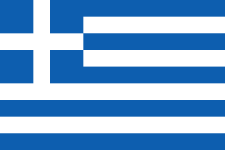 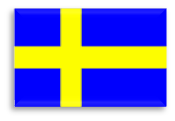 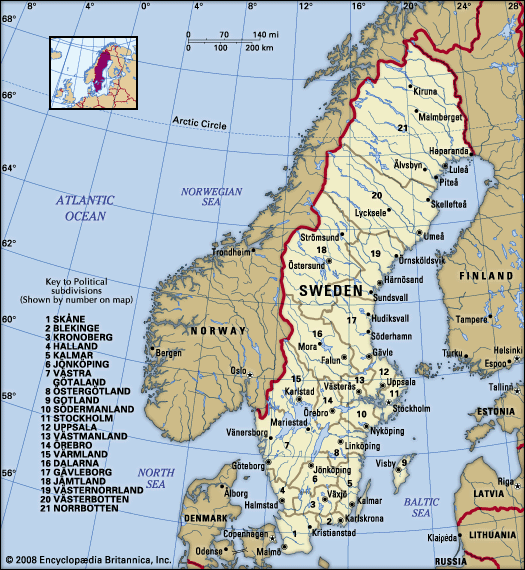      Συντάκτες :             Παντελής Γιαννούλης, Σύμβουλος ΟΕΥ Α΄             Μαρία Κουμουτσάκου, Γραμματέας ΟΕΥ Α΄Στοκχόλμη, Οκτώβριος 2018     Συντάκτες :             Παντελής Γιαννούλης, Σύμβουλος ΟΕΥ Α΄             Μαρία Κουμουτσάκου, Γραμματέας ΟΕΥ Α΄Στοκχόλμη, Οκτώβριος 2018Βασικά Μακροοικονομικά Μεγέθη Σουηδίας Βασικά Μακροοικονομικά Μεγέθη Σουηδίας Βασικά Μακροοικονομικά Μεγέθη Σουηδίας Βασικά Μακροοικονομικά Μεγέθη Σουηδίας Βασικά Μακροοικονομικά Μεγέθη Σουηδίας Βασικά Μακροοικονομικά Μεγέθη Σουηδίας 20132014201520162017Ονομαστικό ΑΕΠ (εκατ. Ευρώ)436.217,9433.140,1449.194,7463.147,5475.231,1Μεταβολή (πραγματικού) ΑΕΠ1,2%2,6%4,5%2,7%2,1%Κατά κεφαλήν ΑΕΠ  45.40044.60045.80046.80047.400Ανεργία8%7,9%7,4%6,9%6,7%Πληθωρισμός (HICP)0,4%0,2%0,7%1,1%1,9%Ισοζύγιο Γενικής Κυβέρνησης (% ΑΕΠ)-1,4%-1,6%0,2%1,2%1,3%Χρέος Γενικής Κυβέρνησης (% ΑΕΠ)40,7%45,5%44,2%42,1%40,6%Ισοζύγιο τρεχουσών συναλλαγών (% ΑΕΠ)5,2%4,5%4,5%4,2%3,2%Συναλλαγματική ισοτιμία SEK ανά Ευρώ (μέση ετήσια)8,65159,09859,35359,46899,6351Βασικό επιτόκιο (δανεισμού)1,744%1,2129%0,4974%0,2684%0,25%Συναλλαγματικά διαθέσιμα (εκατ. δολάρια)51.57253.463